SOMMAIRELISTE DES TABLEAUX	iiiSIGLES ET ABRÉVIATIONS	ivINTRODUCTION	11.	CADRES POLITIQUE ET STRATÉGIQUE	22.	BILAN DU PN-AEPA	22.1.	Forces et faiblesses du PN-AEPA	32.2.	Opportunités et menaces du plan opérationnel du PN-AEUE	53.	DESCRIPTION DU PLAN D’ACTION 2016-2020 DU PN-AEUE	63.1.	Objectifs	63.1.1.	Objectif stratégique	63.1.2.	Objectifs opérationnels	63.2.	Approches stratégiques	63.3.	Actions et produits attendus	93.4.	Actions et activités	114.	CADRE LOGIQUE	145.	CHRONOGRAMME DE MISE EN ŒUVRE	256.	ANCRAGE INSTITUTIONNEL	256.1.	Coordination et pilotage du programme	256.2.	Structures spécifiques de promotion du programme	256.3.	Structures responsables de l’exécution des actions	267.	SUIVI/ÉVALUATION	317.1.	Description du dispositif	318.	Matrice de performance	329.	COUT DU PLAN D’ACTION	3910.	MODALITES DE FINANCEMENT	5210.1.	La contribution de l’ETAT	5210.2.	La contribution des Partenaires Techniques et Financiers	5210.3.	La contribution des ONG/associations	5210.4.	La contribution des collectivités territoriales	5210.5.	La contribution du secteur privé	5310.6.	La contribution des bénéficiaires	5311.	HYPOTHESES ET RISQUES	54LISTE DES TABLEAUXTableau 1 : bilan des réalisations en milieu rural	3Tableau 2 : bilan des réalisations en milieu urbain	3Tableau 3: Liste des objectifs opérationnels	6Tableau 4 : Actions et produits attendus	9Tableau 5 : Liste des actions et activités	11Tableau 6 : Cadre logique	14Tableau 7 : Planning de mise en œuvre des activités	25Tableau 8 : Structures responsables de l’exécution des actions	27Tableau 9 : Matrice de performance	32Tableau 10 : Budget détaillé par activité et par année	39Tableau 11 : Risques et mesures d’atténuation	54SIGLES ET ABRÉVIATIONSINTRODUCTIONLa formulation du Programme National d'Assainissement des Eaux Usées et Excréta (PN-AEUE)  s’inscrit dans un contexte marqué au niveau international par l’échéance des Objectifs du Millénaire pour le Développement (OMD) et l’adoption des Objectifs de Développement Durable (ODD) à l’horizon 2030. Conformément  à la déclaration de Rio en 2012 sur le développement durable, les Nations Unies ont adopté en 2015 les objectifs du développement durable (ODD) pour guider les Etats dans la mise en œuvre du développement durable au niveau national, sous régional et mondial. L’objectif 6 relatif à l’eau et à l’assainissement est de «garantir l’accès de tous à des services d’approvisionnement en eau et d’assainissement et assurer une gestion durable des ressources en eau ».Au niveau sous régional, les Chefs d’Etat et de Gouvernement se sont engagés à garantir un accès à l’eau potable  pour tous à travers la Déclaration de position commune africaine sur le programme de développement post 2015 du 31 janvier 2014 lors de la 22ème session ordinaire de la conférence de l’Union Africaine à Addis Abéba en Ethiopie. Aussi, le PN AEUE s’aligne sur la Déclaration de N’gor  lors de la conférence AfricaSan4 des ministres africains en charge de l'hygiène et l'assainissement tenue à Dakar (Sénégal) en mai 2015.Au plan national, on note la fin de la Stratégie de la Croissance Accélérée pour le Développement Durable (SCADD) et du Programme National d’Approvisionnement en Eau Potable et d’Assainissement (PN-AEPA) à l’horizon 2015, ainsi que l’adoption d’un  nouveau référentiel de développement à savoir le Plan National de Développement Economique et Social (PNDES) et  d’un cadre programmatique en matière d’assainissement qui est le PN-AEUE.Le présent plan d’actions opérationnel 2016-2020 est la déclinaison sur cinq ans des activités définies dans la première phase du  PN-AEUE 2016-2030. Il s’appuie sur les résultats déjà atteints, sur les enseignements tirés des dix années précédentes du PN-AEPA, sur les orientations stratégiques prises par le Gouvernement en matière de développement économique et sociale, et sur les défis à relever en matière d’assainissement des eaux usées et excreta.Il s’inscrit dans l’axe 2 du PNDES qui est  « Développer le capital humain » et en son  Objectif Opérationnel 2.5: « Améliorer le cadre de vie, l'accès à l'eau, à l'assainissement et aux services énergétiques de qualité ». CADRES POLITIQUE ET STRATÉGIQUE Il existe  de nos jours au Burkina Faso, de nombreux documents de politique et stratégies adoptés dans divers secteurs de développement pour orienter les acteurs à moyen et long terme. Certaines de ces politiques et stratégies ont des liens étroits avec le secteur de l’eau et souvent de manière particulière avec l’assainissement, sans le plus souvent évoquer spécifiquement l’AEUE. Ces politiques et stratégies peuvent être classées en quatre grandes catégories :le développement durable la gouvernance ; l’environnement ;l’eau, l’hygiène et l’assainissement. On peut citer entre autres :Plan National de Développement Economique et Social ;Politique Nationale de développement durable ;Politique Nationale de bonne gouvernance ;Politique Nationale d’environnement ;Politique et stratégies en matière d’eau ;Politique et stratégie nationales en matière d’assainissement ;Politique Nationale en matière d’hygiène publique ;Politique Nationale Genre ;Politique Sanitaire Nationale ;Politique Nationale de Protection Sociale (2013-2022) ;Stratégie Nationale de mise en œuvre de l’ATPC ;Plans Stratégiques d’Assainissement ;Programme National d'Assainissement des Eaux Usées et Excréta.BILAN DU PN-AEPA Le bilan de mise en œuvre du PN-AEPA en fin 2015 a permis d’établir la situation suivante pour l’assainissement :En milieu rural, le taux d’accès est passé de 0,8% en 2010 à 12, 02% en 2015 pour une cible de 54%. La population totale desservie est de 1 566 402 personnes. Dans la mise en œuvre du PN-AEPA, on note un taux de mobilisation financière de 67,5%  (273,9 milliards sur 406 milliards).En milieu urbain, le taux d’accès à l’assainissement est passé 14% en 2006 à 34,2% en 2015 pour une cible de 57%. La population desservie est de 1650397 personnes. Le taux de mobilisation financière en assainissent est 96% soit 48,85 milliards sur 51 milliards de francs CFA.Le bilan des réalisations physiques des ouvrages est consigné dans les tableaux 1 et 2 ci-dessous :Tableau 1 : bilan des réalisations en milieu ruralSource : Rapport bilan 2015Tableau 2 : bilan des réalisations en milieu urbainSource : Rapport bilan 2015Forces et faiblesses du PN-AEPALa dynamique de l'approche programme initiée depuis 2006 a positivement impacté le fonctionnement institutionnel et le pilotage du secteur l’eau. Le secteur est même considéré comme étant l'un des plus dynamiques au niveau du cadre national de suivi de la SCADD. Ainsi on note : L’existence d’un cadre juridique et règlementaire encadrant le secteur  de l’eau;L’existence des documents stratégiques : politique nationale de l’eau, stratégie nationale d’assainissement ;L’existence de documents de planification en matière d’eau et d’assainissement (PSA, PCD-AEPA…);L’existence d’une palette de technologies adaptées et des normes et critères en matière d’assainissement;L’existence de structures de formation et de recherche dans le domaine de l’assainissement. Il y a une plus grande affirmation du rôle de l'Etat notamment au niveau déconcentré où un minimum de moyens a été octroyé à toutes les directions régionales en charge de l'assainissement pour leur permettre de faire face à leur mission régalienne. Des progrès sont par ailleurs observés en matière d'implication des collectivités locales, de la société civile et du secteur privé. Tout ceci a permis d’avoir une meilleure lisibilité et visibilité de l'action publique en matière d'eau et d'assainissement.Du côté des PTF on note une meilleure organisation de leur participation au dialogue sectoriel. Ils ont joué un rôle moteur dans le renforcement institutionnel du secteur à travers la mise en place de l'ABS en 2010 et d'un panier commun pour accompagner les réformes sectorielles.Cependant, il ressort des différents rapports diagnostic que le secteur souffre de contraintes de divers ordres qui entravent cette dynamique ou qui sont de nature à remettre en cause les acquis du sous-secteur. Au titre de ces contraintes on note :Les lenteurs dans l’application des textes régissant le transfert des compétences et des ressources aux collectivités territoriales ;La faiblesse de l’expérience des communes en matière d’exercice de la maitrise d’ouvrage communal (MOC) ; La faiblesse de l’accompagnement des communes dans l’exercice de la Maitrise d’Ouvrage Communale (AMOC) ;Les lourdeurs dans les processus de passation des marchés et des difficultés liées à la gestion des contrats ; L’insuffisance en nombre d’entreprises locales qualifiées ;La persistance des pesanteurs socioculturelles (la non acceptation des latrines) favorables à la pratique de la défécation à l’air libre ;la mauvaise utilisation des latrines et la faible application des règles.La faible capitalisation des bonnes pratiques issues des projets et programmes d’hygiène scolaire pouvant servir de modèle et l’absence de stratégie de passage à l’échelle ;L’insuffisance de la communication et de la diffusion des informations particulièrement en milieu rural.Aussi, des  différents rapports d'évaluation, il ressort  que le fonctionnement des comités de pilotage et des revues sectorielles n'a pas été optimal. La fonction "pilotage" n'a été véritablement assurée et les échanges ne permettent pas d'aboutir à des avancées significatives sur des questions stratégiques (équité, durabilité, décentralisation, reddition des comptes, etc.). Par ailleurs, il apparait que la participation aux échanges des administrations des représentants des collectivités territoriales, des organisations de la société civile et du secteur privé n’a  pas été significative.Le cadre institutionnel a par ailleurs été caractérisé par de fréquents changements de structures et de leurs attributions à tous les niveaux conduisant parfois à la perte de l’information, à la diminution des capacités et aux déficits d‘information des administrés sur les missions de leur administration publique.Au niveau décentralisé le principal problème est relatif à la faible capacité financière des communes à disposer de services techniques compétents, à recruter du personnel qualifié et à le maintenir pour gérer l’AEPA et recevoir/capitaliser l'appui-conseil des services techniques de l'Etat.Opportunités et menaces du plan opérationnel du PN-AEUE Les principales opportunités comprennent:La volonté politique manifestée par la prise en compte de l’accès universel à l’assainissement comme une priorité de développement ;La création d’un ministère dédié à l’eau et à l’assainissement ;L’engagement du Chef de l’Etat à travers le Programme d’Urgence dans sa composante Eau et Assainissement ;L’engagement des PTF à soutenir le sous-secteur de l’assainissement à travers le financement du PNDES ;Le dynamisme des ONG et Associations dans la mise en œuvre des actions en faveur de l’assainissement.Les principales menaces comprennent :L’instabilité institutionnelle du secteur de l’eau  et l’assainissement ;La faible mobilisation des ressources financières ;La faible adhésion des populations aux actions du programme ;Les effets des changements climatiques.DESCRIPTION DU PLAN D’ACTION 2016-2020 DU PN-AEUEObjectifsLes objectifs du programme s’articulent autour d’un (1) objectif stratégique et de cinq (5) objectifs opérationnels.Objectif stratégiqueL'objectif stratégique du PN/AEUE  est d’assurer un assainissement durable des eaux usées et excreta.Le plan  d’action vise à  opérationnaliser les objectifs spécifiques du PN/AEUE pour la première phase  2016-2020.Objectifs opérationnelsLes objectifs opérationnels du PN/AEUE sont les suivants :Tableau 3: Liste des objectifs opérationnels Approches stratégiquesEn relation avec les orientations stratégiques définies par  la politique nationale de l'eau, le PN/AEUE retient les axes stratégiques suivants :Axe 1 : Assurer le droit d’accès universel à l’assainissement Cet axe stratégique vise à :mettre fin à la défécation à l’air libre à travers des approches communautaires notamment la stratégie nationale ATPC adoptée par le Burkina Faso ;assurer dans toutes les institutions et les lieux publics un service d’assainissement adéquat et durable ;améliorer le taux d’accès à un service d’assainissement durable à travers la stimulation des autoréalisations et la mise en place  d’une offre technologique diversifiée en milieu rural ; poursuivre la réalisation/réhabilitation des ouvrages et le développement du réseau d’assainissement collectif dans les principales villes du pays, mettre en place une palette technologique et promouvoir les autoréalisations en milieu urbain.Axe 2 : Assurer le financement durable du sous-secteur assainissementCet axe stratégique se fonde sur :la promotion à grande échelle  de l’Assainissement Total Piloté par les Leaders (ATPL) ;le développement du Partenariat Public Privé (PPP) en matière d’assainissement ;le développement de nouveaux mécanismes de financement endogène ;le développement de mécanismes pour susciter les autoréalisations ;le développement de l’auto financement dans l’assainissement à travers la valorisation des sous-produits.Axe 3 : Promouvoir la communication pour le changement de comportementLa stratégie de communication sera axée sur : la communication de proximité qui s’appuiera sur des relais communautaires qui seront préalablement formés et équipés en outils de communication notamment les approches participatives telles que le SARAR- PHAST et l’approche ATPC; la communication de masse qui se fera à travers les radios, télévisions, presses écrites, animations grand public, théâtres forums et autres outils innovants ;l’éducation à l’hygiène en milieu scolaire pour induire des changements à travers les enfants (Gouvernements scolaires et/ou Clubs de Santé Scolaires) et par entraînement dans les communautés (avec les comités villageois/quartier d’assainissement);le changement à travers l’émulation : il s’agira d’instaurer des prix récompensant les  communautés et les personnalités qui se seraient distinguées. Les critères de sélection et la nature du prix à décerner seront définis par les promoteurs et l’instance locale de coordination ou de pilotage de la mise en œuvre de la stratégie.Axe 4 : Améliorer les connaissances dans le sous-secteur de l’assainissement Cet axe consistera à :développer et vulgariser la recherche-action dans le domaine d’assainissement ;renforcer les capacités en gestion des connaissances et d’apprentissage, de suivi et d’évaluation ;favoriser l’acquisition, l’exploitation et la diffusion de données sur l’assainissement.Axe 5 : Améliorer le pilotage du sous-secteur assainissementL’amélioration du pilotage du sous-secteur assainissement, sera fondée sur les dispositions suivantes :la mise en place d’un dispositif institutionnel et juridique efficace, d’un cadre d’intervention unifié et des outils de gestion et de pilotage efficients. En effet, la coordination entre la DGA, l’ONEA et les directions partenaires (Santé, Education, Environnement) sera améliorée afin de mettre à profit les ressources humaines et les compétences de ces dernières en vue d’une plus grande synergie d’intervention ;la mise en place d’un plan de développement des ressources humaines du sous-secteur assainissement en relation avec les nouveaux objectifs. A ce effet, il sera important  de procéder au renforcement de capacités des directions centrales (ONEA et DGA) et locales en charge de l’assainissement (régionales et provinciales) en les dotant de ressources humaines conséquentes au regard de leurs missions en matière d’assainissement ;La forte implication des communes dans la mise en œuvre du PN AEUE ; La Maîtrise d’Ouvrage Communale sera effective et dynamique à travers les actions suivantes :Passer à l’échelle le transfert de fonds et la mise à disposition de personnel qualifié en charge de l’assainissement;renforcer les capacités des communes en matière de mobilisation des ressources à travers les formations ;prévoir des mesures d’accompagnement (formations, élaboration des DAO types) dans le transfert de compétences aux communes à travers l’inscription de lignes budgétaires dans le budget communal;assurer le suivi/accompagnement technique et financier des communes.Actions et produits attendusTableau 4 : Actions et produits attendus Actions et activités L’opérationnalisation de la phase 2016 – 2020 sera basée sur un ensemble d’activités cohérentes entre elles dont le but est l’atteinte des résultats sus mentionnés. Le tableau ci – après fait la synthèse des activités retenues au cours de ladite période Tableau 5 : Liste des actions et activitésLa mise en œuvre de ces activités permettra de mettre fin à la défécation à l’air libre dans 30% des villages et secteurs administratifs et d’accroître le taux d’accès national à l’assainissement de 18% en 2015 à 34% en 2020 soit 25% en milieu rural et 55% en milieu urbain.CADRE LOGIQUETableau 6 : Cadre logiqueCHRONOGRAMME DE MISE EN ŒUVRELes activités  prévues dans le plan d’action 2016-2020 sont planifiées selon le chronogramme suivant :Tableau 7 : Planning de mise en œuvre des activitésANCRAGE INSTITUTIONNELCoordination et pilotage du programme La tutelle technique et administrative du PN-AEUE 2030 sera assurée par le Ministère en charge de l’assainissement et la tutelle financière par le Ministère en charge des finances. Chacun de ces ministères est structuré en directions générales et centrales, en structures rattachées et de mission, en directions régionales dans les 13 régions du Burkina. Le dispositif de pilotage sera comme suit :Au niveau national un Comité National de Pilotage coordonnera le Programme en lien avec le Programme Gouvernance et le Programme National AEP. Ce comité sera présidé par le Secrétaire Général du Ministère en charge de l'Assainissement. Les sessions de ce comité de pilotage conjoint seront précédées par des rencontres techniques préliminaires sur chaque programme ; Au niveau régional, il sera établi une déclinaison du comité national (comité régional de pilotage) sous l'autorité du Gouvernorat de Région. Les directions régionales en charge de l’assainissement en assureront le secrétariat technique. Ce comité servira de cadre pour l'opérationnalisation d'un cadre unifié d'intervention permettant de fédérer et d'harmoniser les interventions des différents partenaires dans le respect des orientations stratégiques sectorielles ; Au niveau communal, le dispositif des Cadres Communaux de coordination de l'eau et de l'assainissement sera utilisé ;L’ONEA en tant que structure en charge du volet urbain du programme fait partie intégrante du dispositif de coordination. Les sessions de son comité de supervision seront considérées comme des rencontres préparatoires aux rencontres techniques préliminaires précédant le comité national de pilotage du PN-AEUE.Les comités de pilotage permettront d’impliquer à l’échelle nationale et régionale, les différentes parties prenantes stratégiques de la mise en œuvre des programmes :les ministères tutelles les autres ministères concernés ;les collectivités territoriales ;les organisations de la société civile (ONG et associations) ;les opérateurs privés ;les partenaires techniques et financiers.Structures spécifiques de promotion du programmeLes structures spécifiques de promotion du programme comprennent le Conseil National de l’Eau, le Comité Technique de l’Eau et les Agences de l’Eau.Les fonctions principales de ces structures sont d’aider le Gouvernement à travers le Ministère en charge de l’eau à prendre de bonnes décisions, à appliquer de manière effective les actions tendant à la protection des ressources en eau et à la mobilisation des financements pour assurer l’accès à l’eau potable des populations.Le Conseil National de l’Eau Le Conseil national de l’eau est un organe consultatif placé auprès du Ministère en charge de l’eau et qui apporte son concours à la définition des objectifs généraux et des orientations de la politique nationale de l’eau visant à réaliser l’accès universel  à l’eau potable des populations. Il est l’organe par excellence de la mise en œuvre de la coordination intersectorielle et de la participation des parties prenantes dans la mise en œuvre du programme. Le Comité Technique de l’Eau (CTE)Le Comité Technique de l’Eau est un organe de coordination administrative et d’harmonisation des politiques en matière d’eau des différents départements ministériels. Présidé par le Secrétaire Général du ministère en charge de l’eau, le CTE est utile en ce sens qu’il est l’instance de concertation interministérielle destinée à préparer les avis sur les projets de décisions à soumettre au Gouvernement.Les Agences de l’EauLes Agences de l’Eau sont des groupements d’intérêt public, car elles sont destinées à l’exécution d’une mission de service public qui est la mise en œuvre des orientations et les décisions prises dans le domaine de l’eau. Structures responsables de l’exécution des actionsPar rapport aux différents produits attendus du PN AEUE, les responsabilités pendant la première phase se présentent comme indiqué dans le tableau ci-dessous.Tableau 8 : Structures responsables de l’exécution des actionsSUIVI/ÉVALUATIONDescription du dispositifLa matrice des indicateurs d’impacts et d’effets qui figure dans le tableau 9 ci-dessous propose une première batterie d’indicateurs objectivement vérifiables. L’étude pour l’établissement de la situation de référence du PN-AEUE aura pour tâche d’analyser ces indicateurs, de les modifier/améliorer, de définir leur valeur au temps T0 (situation de référence) et les valeurs cibles à atteindre en fin de programme. Une attention particulière sera portée au Suivi-Évaluation (SE) de l’application de l’AFDH. Chaque fois que cela est possible les indicateurs intégreront les thèmes transversaux du programme. Cette étude définira également les procédures pratiques pour le suivi de ces indicateurs telles que le chronogramme des activités de SE, la répartition des responsabilités, les mécanismes de collecte de données, les outils à utiliser. La base de données assainissement actuelle sera améliorée et intégrée au Système de Suivi-Evaluation (SSE). L’utilisation des technologies de l’information et de la communication (TIC) sera promue. Dans le cadre du programme gouvernance, il est prévu la réalisation d’un manuel de suivi-évaluation intégré des programmes de la politique nationale de l’eau. Ce manuel a pour objectif d’harmoniser et de garantir la cohérence d’ensemble du suivi-évaluation des programmes du secteur. Il déterminera, en définitive, les indicateurs, les méthodes de calcul, les modalités d’exploitation et de diffusion de ces données. C’est donc sur la base de ce manuel que sera établie la structuration finale du suivi-évaluation du PN-AEUE.Par ailleurs, une évaluation externe du plan d’action 2016-2020 sera organisée en 2021. Cette évaluation permettra notamment de valider la pertinence et le bon fonctionnement du dispositif de SE et, au besoin, de proposer des modifications à ce dispositif pour les phases à venir (2021-2025 et 2026-2030).Une  Enquête nationale de suivi des impacts du Programme est prévue en 2021. Il s'agira, par des enquêtes-ménages réalisées sur un échantillon représentatif au niveau national, de mesurer l'impact du Programme en termes de niveau de satisfaction des usagers, de progression des habitudes d'hygiène sanitaire et du niveau d’équipement en ouvrages d’assainissement durable.Matrice de performanceLes performances du plan d’action seront mesurées à travers la matrice de performance ci-après. Tableau 9 : Matrice de performanceCOUT DU PLAN D’ACTIONLe budget du plan d’action 2016-2020 s’élève à    253 789 058  000 FCFA réparti par activité et par année dans le tableau ci-dessous : Tableau 10 : Budget détaillé par activité et par annéeTableau 11 : Programmation physique des réalisationsMODALITES DE FINANCEMENTLe financement du plan opérationnel se fera par la contribution des principaux acteurs que sont l’Etat, les PTF, les ONG, les collectivités, le privé  et les bénéficiaires. Il appartiendra à chaque  acteur de définir  les modalités de financement appropriées (les appuis budgétaires sectoriels, les appuis projets, les paniers communs et les PPP).La contribution de l’ETAT Elle se fera sous forme de financement direct de projets nationaux AEUE sur ressources propres de l’Etat ou sous forme de contrepartie aux financements de projets réalisés sur ressources extérieures. La contribution de l’Etat au financement du plan se fera également sous forme d’apport aux paniers communs/ABS ou d’apport dans le Partenariat Public Privé.L’Etat financera aussi le plan d’action à travers l’ONEA dans le cadre de la mise en œuvre des contrats plan.Dans l’ensemble cette contribution se fera à travers les structures centrales de l’Etat, les unités de coordination des projets ou par délégation à des structures déconcentrées de l’Etat ou encore à travers des transferts faits aux collectivités locales.La contribution des Partenaires Techniques et FinanciersElle se fera à travers des appuis projets, des appuis budgétaires et des apports aux paniers communs pour la plupart des PTF et exceptionnellement par des appuis ciblés au financement de certaines composantes ou activités du plan. Ces appuis se feront soit  directement à travers le budget de l’Etat, soit au niveau des cellules de projets, au niveau central, déconcentré ou décentralisé.La contribution des ONG/associationsLa contribution des ONG/association au financement du plan se fera à travers des appuis ciblés ou encore des appuis projet. Elles financeront certaines activités et composantes du plan au bénéfice des populations, des administrations et autres acteurs du secteur.La contribution des collectivités territorialesLes collectivités territoriales participeront au financement du plan avec des apports de fonds propres pour la réalisation de leurs propres projets ou par des apports de contrepartie à la réalisation de projets financés par d’autres acteurs. Elles pourront également contribuer à travers les investissements du Fonds d’Investissement des collectivités ou se substituer aux populations pour payer leur contribution à la réalisation des ouvrages.La contribution du secteur privéLe secteur privé national et international est appelé à contribuer aux financement du plan en apportant des fonds pour la réalisation des ouvrages et des services dans le cadre des partenariats publics privés prévus dans le dispositif de réalisation, de financement et de gestion des ouvrages du programme. Ils financeront directement des ouvrages d’AEUE au bénéfice des populations.La contribution des bénéficiairesL’apport financier attendu des bénéficiaires se fera à travers une contribution financière ou en nature. Leur contribution pour les raccordements privés au réseau collectif et le recouvrement des coûts ne sont pas intégrés dans le coût du plan.Sur la base des tendances observées dans la réalisation du PN-AEUE 2030 et tenant compte du principe d’aller vers un accès universel à l’assainissement qui génère un besoin financier conséquent dont le financement sera assuré par les acteurs suivants : Etat central ; Collectivités territoriales ;Partenaires techniques et financiers ;ONG/Associations ;Secteur privé ;Populations.HYPOTHESES ET RISQUES La mise en œuvre du plan opérationnel repose sur la principale hypothèse logique du PN-AEUE : les actions développées permettront de réaliser l'accès universel continu au service d’assainissement d’ici 2030 et le changement de comportement des populations. Cette hypothèse logique sera vérifiée lors des évaluations qui seront conduites tout au long de la mise en œuvre du programme et les actions prévues seront recadrées si nécessaire pour assurer l’atteinte des objectifs spécifiques et de l’objectif global du programme. L'atteinte des objectifs du  plan est conditionnée par les principaux prérequis suivants : la mobilisation des financements à la hauteur des ambitions ; la volonté politique de favoriser l'accès au service d’assainissement aux couches les plus vulnérables de la population à travers notamment la mise en place d'une politique de subvention et de solidarité nationale; l'aboutissement des reformes structurelles prévues dans le cadre du programme gouvernance et visant une amélioration significative de l'efficacité institutionnelle du secteur.Les  risques et leurs mesures d’atténuation sont consignés dans le tableau 12 ci-dessous :Tableau 12 : Risques et mesures d’atténuationABS:   Appui Budgétaire SectorielAEP:   Approvisionnement en eau potableAEPA:   Approvisionnement en Eau Potable et AssainissementAEUE :   Assainissement des Eaux Usées et ExcrétaAFDH:   Approche Fondée sur les Droits Humains AMOC:   Assistance à la Maitrise d’Ouvrage CommunalATPC:   Assainissement Total Piloté par les CommunautésATPL:   Assainissement Total Porté par les LeadersBPO:   Budget Programme par ObjectifCCC:   Communication pour le Changement de ComportementCGES:   Cadre de Gestion Environnementale et Sociale CSPS:   Centre de Santé et de Promotion SocialeCUCA:   Cadre Unifié de Coordination de l’Assainissement  DAL:   Défécation à l'Air LibreDAO:   Dossier d'Appel d'OffresDGA:   Direction Générale de l’AssainissementDGEP:   Direction Générale de l’Eau PotableDGESS:   Direction Générale des Etudes et Statistiques SectorielsDGRE:   Direction Générale des Ressources en EauECOSAN:   Ecological Sanitation, Assainissement EcologiqueEES:   Evaluation Environnementale Stratégique ÉIES:   Etudes d'Impact Environnemental et Social ENA:   Enquête Nationale sur l’AssainissementFDAL:   Fin de la Défécation à l’Air LibreIEC:   Information, Education et CommunicationIMS:   Intermédiation SocialeINSD:   Institut National des Statistiques et de la DémographieMEA:   Ministère de l’Eau et de l’AssainissementMOC:   Maitrise d’Ouvrage CommunalODD:   Objectifs du Développement Durable OMD :   Objectifs du Millénaire pour le DéveloppementONEA:   Office National de l’Eau et de l’AssainissementONG:   Organisation Non GouvernementaleOO:   Objectif OpérationnelOS:   Objectif StratégiquePCD-AEPA:   Plan Communal de Développement Approvisionnement en Eau Potable et       Assainissement PGES:   Plan de Gestion  Environnemental et SocialPHA:   Promotion de l’Hygiène et de l’AssainissementPHAST:   Participatory for Hygiene And Sanitation TransformationPN-AEPA:   Programme National d’Approvisionnement en Eau Potable et d’AssainissementPN-AEUE:   Programme National d’Assainissement des Eaux Usées et Excréta  PN-GEA :   Programme National pour la Gouvernance Eau et AssainissementPN-GIRE:   Plan National pour la Gestion Intégrée des Ressources en EauPSA :   Plan Stratégique d’AssainissementPTF:   Partenaire Technique et FinancierSARAR:   Self-esteem, Associative Strenghts, Resourcefulness, Action planning, ResponsibilitySCADD:   Stratégie de Croissance Accélérée et de Développement DurableSE:   Suivi EvaluationSSE:   Système de Suivi EvaluationSTBV:   Stations de Traitement des Boues de VidangeSTEP:   Station d'EpurationTCM:   Toilette à Chasse Manuelle/MecaniqueTIC:   Technologie de l’Information et de la CommunicationVIP:   Ventilated Improved PitMilieu ruralMilieu ruralOuvrages d’assainissementRéalisations physiques (nombre)Latrines familiales réalisées184 505Latrines publiques et institutionnelles réalisées8584Puisards réalisés4783Milieu urbainMilieu urbainOuvrages d’assainissementRéalisations physiques (nombre)Latrines familiales réalisées144 625Latrines publiques et institutionnelles réalisées2331Puisards réalisés192 250Extension du réseau d’assainissement collectif62 KmRaccordement au réseau d’assainissement collectif1361STBV2STEP1Numéro Intitulé de l’objectif opérationnel1Promouvoir les bonnes pratiques dans un contexte de changement de comportement2assurer un accès universel et continu des populations aux services d’assainissement conformément à l'approche fondée sur les droits humains (AFDH) 3optimiser la gestion et la valorisation des eaux usées et boues de vidange dans une perspective de protection environnementale et sociale 4Améliorer les connaissances dans le domaine de l’assainissement des eaux usées et excréta5renforcer les capacités de financement, de gestion et de pilotage du sous-secteurActionsObjectifs spécifiquesProduitsEradication de la défécation à l’air libre en milieu ruralPromouvoir les bonnes pratiques d’hygiène milieu ruralLa défécation à l’air libre  est abandonnée dans l’ensemble des villages Eradication de la défécation à l’air libre en milieu ruralPromouvoir les bonnes pratiques d’hygiène milieu ruralLes communautés en milieu rural ont adopté de bonnes pratiques d’hygiène et d’assainissementEradication de la défécation à l’air libre en milieu urbainPromouvoir les bonnes pratiques d’hygiène en milieu urbainLa défécation à l’air libre est abandonnée dans l’ensemble des secteurs urbainsEradication de la défécation à l’air libre en milieu urbainPromouvoir les bonnes pratiques d’hygiène en milieu urbainLes communautés en milieu urbain ont adopté de bonnes pratiques d’hygiène et d’assainissementAccès universel et continu aux services d’assainissement en milieu ruralassurer un accès universel et continu des populations aux services d’assainissement en milieu rural Le développement de l’assainissement familial est assuré en milieu rural conformément à l’AFDH et aux normes en vigueurAccès universel et continu aux services d’assainissement en milieu ruralassurer un accès universel et continu des populations aux services d’assainissement en milieu rural Le développement du service de l’assainissement dans les institutions et lieux publics est assuré en milieu rural conformément à l’AFDH et aux normes en vigueurAccès universel et continu aux services d’assainissement en milieu ruralassurer un accès universel et continu des populations aux services d’assainissement en milieu rural La gestion durable des infrastructures d’assainissement est assurée dans les institutions et lieux publics en milieu ruralAccès universel et continu aux services d’assainissement en milieu urbainassurer un accès universel et continu des populations aux services d’assainissement  en milieu urbainLe développement de l’assainissement autonome familial est assuré en milieu urbain conformément à l’AFDH et aux normes en vigueurAccès universel et continu aux services d’assainissement en milieu urbainassurer un accès universel et continu des populations aux services d’assainissement  en milieu urbainLe développement du service de l’assainissement dans les institutions et lieux publics est assuré en milieu  urbain conformément à l’AFDH et aux normes en vigueurAccès universel et continu aux services d’assainissement en milieu urbainassurer un accès universel et continu des populations aux services d’assainissement  en milieu urbainLe développement du service de l’assainissement collectif et semi-collectif est assuré en milieu urbain conformément à l’AFDH et aux normes en vigueurValorisation des eaux usées et boues de vidange dans une perspective de protection environnementale et socialeOptimiser la gestion des eaux usées et boues de vidange La chaîne de valeur de l’assainissement est structurée et développéeValorisation des eaux usées et boues de vidange dans une perspective de protection environnementale et socialeOptimiser la gestion des eaux usées et boues de vidange Le cadre environnemental et socio-sanitaire est protégé du péril fécalDéveloppement de la recherche dans le domaine l’assainissement des eaux usées et excreta.Améliorer les connaissances dans le domaine de l’assainissement des eaux usées et excreta La recherche orientée et appliquée à l’assainissement est promue à travers des thématiques pertinentesDéveloppement de la recherche dans le domaine l’assainissement des eaux usées et excreta.Améliorer les connaissances dans le domaine de l’assainissement des eaux usées et excreta Les produits de la recherche améliorent les technologies d’assainissement et de gestion des  eaux usées et excretaDéveloppement de la recherche dans le domaine l’assainissement des eaux usées et excreta.Améliorer les connaissances dans le domaine de l’assainissement des eaux usées et excreta Les produits de la recherche améliorent les approches, les pratiques et les comportements en matièreRenforcement des capacités de financement, de gestion et de pilotage du sous-secteurRenforcer les capacités de financement, de gestion et de pilotage du sous-secteurLes ressources financières nécessaires à la mise en œuvre du programme sont progressivement mobiliséesRenforcement des capacités de financement, de gestion et de pilotage du sous-secteurRenforcer les capacités de financement, de gestion et de pilotage du sous-secteurLa mise en œuvre du programme est encadrée par des textes juridiques et réglementaires adéquatsRenforcement des capacités de financement, de gestion et de pilotage du sous-secteurRenforcer les capacités de financement, de gestion et de pilotage du sous-secteurUne part de plus en plus importante de l’assainissement familial est réalisée sur fonds propres des ménages.Renforcement des capacités de financement, de gestion et de pilotage du sous-secteurRenforcer les capacités de financement, de gestion et de pilotage du sous-secteurLe transfert de compétences et des ressources aux communes en matière d’assainissement est réalisé en lien avec le programme gouvernanceRenforcement des capacités de financement, de gestion et de pilotage du sous-secteurRenforcer les capacités de financement, de gestion et de pilotage du sous-secteurLes capacités des acteurs du sous-secteur assainissement sont renforcées en lien avec le programme gouvernanceRenforcement des capacités de financement, de gestion et de pilotage du sous-secteurRenforcer les capacités de financement, de gestion et de pilotage du sous-secteurLa Coordination et le suivi évaluation entre les institutions dédiées et les directions partenaires est assurée à travers le CUCAN°Assainissement des Eaux Usées et Excréta1Action 1 : Eradication de la défécation à l’air libre en milieu rural1.1réaliser des études CAP dans les villages pour le déclenchement de l'ATPC1.2Faire une relecture de la stratégie nationale de mise en œuvre de l’ATPC1.3Former /recycler des formateurs en ATPC1.4Former des facilitateurs1.5Mettre en place un comité national de coordination de l’ATPC 1.6Mettre en place des comités régionaux de coordination de l’ATPC1.7Pré-déclencher les villages 1.8Déclencher des villages 1.9Suivre et  évaluer les villages déclenchés (post déclenchement)1.10Certifier les villages déclarés FDAL1.11Organiser des activités de vulgarisation des stratégies PHA en milieu scolaire et sanitaire1.12Mener des sensibilisations de masse1.13Mener des sensibilisations de proximité2.Action 2 : Eradication de la défécation à l’air libre  en milieu urbain2.1Elaborer une stratégie pour l’atteinte  de l’état FDAL en milieu urbain2.2Organiser des formations sur la mise en œuvre de la stratégie FDAL élaborée2.3Organiser des séances de vulgarisation de la  stratégie FDAL en milieu urbain2.4Pré-déclencher les secteurs en milieu urbain2.5Déclencher les secteurs en milieu urbain2.6Suivre et  évaluer les secteurs déclenchés (post déclenchement)2.7Certifier les secteurs déclarés FDAL2.8Mener des sensibilisations de masse2.9Mener des sensibilisations de proximité2.10Organiser des activités de vulgarisation des stratégies PHA en milieu scolaire et sanitaire3.Action 3. Accès universel et continu aux services d’assainissement en milieu rural3.1Cibler/prioriser des interventions à travers les documents de planification et de budgétisation en vue de  garantir la performance3.2Conduire  des études  diagnostiques pour la réhabilitation et la réalisation des ouvrages d'assainissement autonome3.3conduire l'intermédiation sociale intégrant le guide IMS AEUE pour la réhabilitation et/ou réalisation des latrines autonomes3.4Conduire  des études  pour la réhabilitation et la réalisation des ouvrages institutionnels et publics3.5conduire l'intermédiation sociale intégrant le guide IMS AEUE pour la réhabilitation et/ou réalisation des latrines autonomes3.6Actualiser et mettre en œuvre les outils existants (cahier de charge type pour la gestion des latrines publiques, prescription techniques, normes et critères…) pour la gestion durable des ouvrages d’assainissement, conformément à l’AFDH ;3.7Diffuser et mettre en œuvre la stratégie PPP sectorielle3.8Accompagner les communes dans l’exercice de la MOC en y intégrant le secteur privé pour la gestion des ouvrages3.9Organiser  des campagnes d’information/sensibilisation des communes sur l’intercommunalité, les dispositions légales et règlementaires, leurs importances pour le développement local3.10Inciter, accompagner et Suivre  des communes à la mutualisation à travers des expériences pilotes pour la gestion du service public d’assainissement ;3.11Evaluer des processus d’intercommunalités mis en place pour vérifier leurs fonctionnalités et leurs efficacités d’actions.3.12Réaliser/réhabiliter des latrines familiales3.13Réaliser les puisards domestiques 3.14Réaliser  des ouvrages institutionnels et publics4.Action 4 : Accès universel et continu aux services d’assainissement en milieu urbain4.1Cibler/prioriser des interventions à travers les documents de planification et de budgétisation en vue de  garantir la performance4.2Elaborer le guide IMS en matière d’assainissement en milieu urbain4.3Vulgariser le guide IMS en matière d’assainissement en milieu urbain4.4Réaliser l'intermédiation sociale intégrant le guide IMS AEUE4.5Conduire  des études  diagnostiques pour la réhabilitation et la réalisation des ouvrages d'assainissement autonome4.6réaliser des études  de conception  d’ouvrages d’assainissement moderne types pour les lieux publics4.7Conduire  des études  pour la réhabilitation et la réalisation des ouvrages institutionnels et publics4.8Réaliser des ouvrages d'assainissement autonome4.9Réaliser/réhabiliter des ouvrages institutionnels et publics4.10Conduire des études pour la réalisation des ouvrages d’assainissement collectif (Extension de réseau, Mini-réseaux, raccordements, STEP  et STBV)4.11Réaliser des STBV 4.12Réaliser des STEP  4.13Etendre les réseaux d’assainissement collectif (km)4.14Raccorder les ménages au réseau collectif4.15Exploiter les infrastructures d’assainissement collectif4.16Mettre en œuvre les outils existants (cahier de charge type pour la gestion des latrines publiques, prescription techniques, normes et critères…) pour la gestion durable des ouvrages d’assainissement, conformément à l’AFDH ;4.17Accompagner les communes dans l’exercice de la MOC en y intégrant le secteur privé pour la gestion des ouvrages4.18Organiser  des campagnes d’information/sensibilisation des communes sur l’intercommunalité, les dispositions légales et règlementaires, leurs importances pour le développement local4.19Inciter, accompagner et suivre des communes à la mutualisation à travers des expériences pilotes pour la gestion du service public d’assainissement4.20Evaluer des processus d’intercommunalités mis en place pour vérifier leurs fonctionnalités et leurs efficacités d’actions5.Action 5 : Valorisation des eaux usées et boues de vidange 5.1Elaborer une stratégie nationale de gestion de la filière de l'assainissement5.2Vulgariser la stratégie nationale de gestion de la filière de l'assainissement pour sa mise en œuvre5.3Mettre en œuvre la stratégie nationale de gestion de la filière de l'assainissement5.4Valoriser les sous-produits de l’assainissement.5.5Mettre en œuvre les actions du PGES6.Action 6 : Développement de la recherche dans le domaine l’assainissement des eaux usées et excreta6.1Identifier des thèmes de recherche dans le domaine  de l'assainissement en collaboration  avec les cadres et instituts existants6.2Conduire la recherche sur les thématiques identifiées avec focus sur les idées de concours d’innovation (faible coûts, durabilité et prenant en compte le genre)6.3Réaliser des études de faisabilité/test pilote pour le passage à l’échelle des produits de la recherche6.4Vulgariser l’utilisation des résultats et produits de la recherche7.Action 7 : Renforcement des capacités de financement, de gestion et de pilotage du sous-secteur7.1  Elaborer les rapports bilan et programmation du PN-AEUE7.2Organiser des sanithons  pour la collecte de fonds7.3Organiser des tables rondes avec les bailleurs de fonds ou avec la diaspora pour le financement de l’assainissement7.4Elaborer les BPO régionaux 7.5Mettre en place le dispositif de pilotage du PN-AEUE en lien avec les autres programmes7.6Réaliser une situation de référence (enquête nationale) pour la mise en œuvre du programme7.7Développer les projets d’investissement dans le cadre du Partenariat Public Privé en matière d’assainissement7.8Développer  de nouveaux mécanismes de financement endogène de l’assainissement (boutiques d’assainissement, micro crédits, crédits- bail)7.9Identifier et médiatiser  des "champions d'assainissement"7.10Poursuivre la mise en œuvre à l’échelle le  transfert des compétences et des ressources financières aux communes7.11Evaluer les expériences de transferts des ressources aux communes7.12Renforcer les capacités des acteurs de l’assainissement  à travers des formations, des voyages d’études, des partages d’expérience…..7.13Elaborer les outils d’opérationnalisation du programme (manuel de suivi évaluation,  manuel de procédures administrative, financières et comptable...)7.14Opérationnaliser le plan de communication du secteur de l'AEPA7.15Elaborer un système de monitoring des principes de l’AFDH dans le cycle de réalisation des ouvrages  y compris l’évaluation de l’accès des pauvres aux services d’assainissement7.16Tenir des ateliers nationaux, régionaux, provinciaux et communaux de programmation et de revues bilans du secteur de l'AEUE7.17Mettre en place une Base de données fiable et actualisée sur l’assainissement au BurkinaLogique d’interventionIndicateurs objectivement vérifiablesSources/moyens de vérificationHypothèsesObjectif GénéralAssurer un assainissement durable des eaux usées et excretaInd 1 : Taux de prévalence des maladies diarrhéiquesInd 2 : Proportion d’ouvrages d’assainissement familial réalisées entièrement sans subvention publiqueI1 : Statistiques du Ministère de la SantéI2 : Rapports annuels du PN-AEUE ou enquêtes périodiquesLes actions menées dans le cadre du programme amèneront les populations à adopter les bonnes pratiques propices à leur santé et à prendre charge le financement de leurs installations privéesObjectif Opérationnel 1Promouvoir les bonnes pratiques d’hygiène en milieu ruralInd 1 :  Proportion de villages qui demeurent FDAL après leur certificationInd 2 : Proportion de populations ayant adopté de pratiques adéquates d’hygiène et d’assainissementI1 : Rapports bilan annuels du  PN AEUEI2 : Rapport d’enquête à la fin de chaque phaseLes communautés adhèrent aux messages de sensibilisationObjectif Opérationnel 2Promouvoir les bonnes pratiques d’hygiène en milieu urbainInd 1 : Proportion de secteurs qui demeurent FDAL après leur certificationInd 2 : Proportion de populations ayant adopté de pratiques adéquates d’hygiène et d’assainissementI1 : Rapports bilan annuels du  PN AEUEI2 : Rapport d’enquête à la fin de chaque phaseLes communautés adhèrent aux messages de sensibilisationObjectif 3Assurer un accès universel et continu des populations aux services d’assainissement  en milieu ruralInd 1 : Taux d'accès à l'assainissement familial en milieu ruralInd 2 : Taux d’équipement en ouvrages d’assainissement des institutions et lieux publicsRapports bilan annuels du  PN AEUELes communautés adhèrent aux messages de sensibilisationObjectif Opérationnel 4Assurer un accès universel et continu des populations aux services d’assainissement  en milieu urbainInd 1 : Taux d'accès à l'assainissement familial en milieu urbainInd 2 : Taux d’équipement en ouvrages d’assainissement des institutions et lieux publicsRapports bilan annuels du  PN AEUEIl sera possible de disposer de statistiques, à un coût raisonnable, sur les ménages vulnérables de chaque communautéObjectifspécifique 5Optimiser la gestion des eaux usées et boues de vidangeInd 1 : Proportion de villes disposant de sites de dépotage réglementairesInd 2 : Proportion des eaux usées et boues de stations valoriséesEnquêtes en fin de chaque phaseRapports d’exploitation des stations de traitementLes activités de sensibilisation permettront de lever les barrières socio-culturellesObjectif Opérationnel 6Améliorer les connaissances dans le domaine de l’assainissement des eaux usées et excretaInd 1 : Proportion d’innovations prises en compte dans les actions d’assainissementRapport d’activités des projets et programmes sectorielsIl existe un potentiel d’amélioration de l’offre technologique et des pratiques en tenant compte du contexte localObjectif Opérationnel 7Renforcer les capacités de financement, de gestion et de pilotage du sous-secteurInd 1 : Taux de mobilisation des financements du PN-AEUERapports bilan annuels du  PN AEUEvolonté politique de réforme du sous-secteur sera maintenueN°Actions/ActivitésProgrammation Programmation Programmation Programmation Programmation N°Actions/Activités201620172018201920201Action 1 : Eradication de la défécation à l’air libre en milieu rural1.1Réaliser des études CAP dans les villages pour le déclenchement de l'ATPC-XXXX1.2Faire une relecture de la stratégie nationale de mise en œuvre de l’ATPC-XX1.3Former /recycler des formateurs en ATPCXXXXX1.4Former des facilitateurs-XXXX1.5Mettre en place un comité national de coordination de l’ATPC -X1.6Mettre en place des comités régionaux de coordination de l’ATPC-X1.7Pré-déclencher les villages -XXXX1.8Déclencher des villages -XXXX1.9Suivre et  évaluer les villages déclenchés-XXXX1.10Certifier les villages déclarés FDALXXXXX1.11Organiser des activités de vulgarisation des stratégies PHA en milieu scolaire et sanitaire-XXXX1.12Mener des sensibilisations de masseXXXXX1.13Mener des sensibilisations de proximitéXXXXX2.Action 2 : Eradication de la défécation à l’air libre  en milieu urbain-2.1Elaborer une stratégie pour l’atteinte  de l’état FDAL en milieu urbain-X2.2Organiser des formations sur la mise en œuvre de la stratégie FDAL élaborée-XXXX2.3Organiser des séances de vulgarisation de la  stratégie FDAL en milieu urbain-XXX2.4Pré-déclencher les secteurs en milieu urbain-XXXX2.5Déclencher les secteurs en milieu urbain-XXXX2.6Suivre et  évaluer les secteurs déclenchés-XXXX2.7Certifier les secteurs déclarés FDAL-XXXX2.8Mener des sensibilisations de masse-XXXX2.9Mener des sensibilisations de proximité-XXXX2.10Organiser des activités de vulgarisation des stratégies PHA en milieu scolaire et sanitaire-XXXX3.Action 3. Accès universel et continu aux services d’assainissement en milieu rural-3.1Cibler/prioriser des interventions à travers les documents de planification et de budgétisation en vue de  garantir la performance-XXX3.2Conduire  des études  diagnostiques pour la réhabilitation et la réalisation des ouvrages d'assainissement autonomeXXXX3.3conduire l'intermédiation sociale intégrant le guide IMS AEUE pour la réhabilitation et/ou réalisation des latrines autonomes-XXXX3.4Conduire  des études  pour la réhabilitation et la réalisation des ouvrages institutionnels et publicsXXXXX3.5conduire l'intermédiation sociale intégrant le guide IMS AEUE pour la réhabilitation et/ou réalisation des latrines autonomesXXXXX3.6Actualiser et mettre en œuvre les outils existants (cahier de charge type pour la gestion des latrines publiques, prescription techniques, normes et critères…) pour la gestion durable des ouvrages d’assainissement, conformément à l’AFDH ;-XX3.7Diffuser et mettre en œuvre la stratégie PPP sectorielle-XXXX3.8Accompagner les communes dans l’exercice de la MOC en y intégrant le secteur privé pour la gestion des ouvrages-XXXX3.9Organiser  des campagnes d’information/sensibilisation des communes sur l’intercommunalité, les dispositions légales et règlementaires, leurs importances pour le développement local-XXX3.10Inciter, accompagner et Suivre  des communes à la mutualisation à travers des expériences pilotes pour la gestion du service public d’assainissement ;-XXXX3.11Evaluer des processus d’intercommunalités mis en place pour vérifier leurs fonctionnalités et leurs efficacités d’actions.-XX3.12Réaliser/réhabiliter des latrines familialesXXXXX3.13Réaliser les puisards domestiques XXXXX3.14Réaliser/ réhabiliter des ouvrages institutionnels et publicsXXXXX4.Action 4 : Accès universel et continu aux services d’assainissement en milieu urbain4.1Cibler/prioriser des interventions à travers les documents de planification et de budgétisation en vue de  garantir la performance-XXX4.2Elaborer le guide IMS en matière d’assainissement en milieu urbain-X4.3Vulgariser le guide IMS en matière d’assainissement en milieu urbain-XX4.4Réaliser l'intermédiation sociale intégrant le guide IMS AEUE-XXXX4.5Conduire  des études  diagnostiques pour la réhabilitation et la réalisation des ouvrages d'assainissement autonome-XXXX4.6réaliser des études  de conception  d’ouvrages d’assainissement moderne types pour les lieux publics-XXX4.7Conduire  des études  pour la réhabilitation et la réalisation des ouvrages institutionnels et publics-XXXX4.8Réaliser des ouvrages d'assainissement autonomeXXXXX4.10Réaliser/réhabiliter des ouvrages institutionnels et publicsXXXXX4.11Conduire des études pour la réalisation des ouvrages d’assainissement collectif (Extension de réseau, Mini-réseaux, raccordements, STEP  et STBV)-XXX4.12Réaliser des STBV -XXX4.13Réaliser des STEP  -X4.14Etendre les réseaux d’assainissement collectif (km)-XX4.15Raccorder les ménages au réseau collectif-XXXX4.16Exploiter les infrastructures d’assainissement collectif-XXXX4.17Mettre en œuvre les outils existants (cahier de charge type pour la gestion des latrines publiques, prescription techniques, normes et critères…) pour la gestion durable des ouvrages d’assainissement, conformément à l’AFDH ;-XXXX4.18Accompagner les communes dans l’exercice de la MOC en y intégrant le secteur privé pour la gestion des ouvrages-XXXX4.19Organiser  des campagnes d’information/sensibilisation des communes sur l’intercommunalité, les dispositions légales et règlementaires, leurs importances pour le développement local-XX4.20Inciter, accompagner et suivre des communes à la mutualisation à travers des expériences pilotes pour la gestion du service public d’assainissement-XX4.21Evaluer des processus d’intercommunalités mis en place pour vérifier leurs fonctionnalités et leurs efficacités d’actions-X5.Action 5 : Valorisation des eaux usées et boues de vidange ----5.1Elaborer une stratégie nationale de gestion de la filière de l'assainissement-X5.2Vulgariser la stratégie nationale de gestion de la filière de l'assainissement pour sa mise en œuvre---X-5.3Mettre en œuvre la stratégie nationale de gestion de la filière de l'assainissement---X-5.4Valoriser les sous-produits de l’assainissement.-XXXX5.5Mettre en œuvre les actions du PGES-XXXX6.Action 6 : Développement de la recherche dans le domaine l’assainissement des eaux usées et excreta-6.1Identifier des thèmes de recherche dans le domaine  de l'assainissement en collaboration  avec les cadres et instituts existants-XXXX6.2Conduire la recherche sur les thématiques identifiées avec focus sur les idées de concours d’innovation (faible coûts, durabilité et prenant en compte le genre)-XXX6.3Réaliser des études de faisabilité/test pilote pour le passage à l’échelle des produits de la recherche-XXXX6.4Vulgariser l’utilisation des résultats et produits de la recherche-XX7.Action 7 : Renforcement des capacités de financement, de gestion et de pilotage du sous-secteur-7.1  Elaborer les rapports bilan et programmation du PN-AEUE-XXXX7.2Organiser des sanithons  pour la collecte de fonds-XXXX7.3Organiser des tables rondes avec les bailleurs de fonds ou avec la diaspora pour le financement de l’assainissement-XXXX7.4Elaborer les BPO régionaux -XXXX7.5Mettre en place le dispositif de pilotage du PN-AEUE en lien avec les autres programmes-X7.6Réaliser une situation de référence (enquête nationale) pour la mise en œuvre du programme-X7.7Développer les projets d’investissement dans le cadre du Partenariat Public Privé en matière d’assainissement-XXXX7.8Développer  de nouveaux mécanismes de financement endogène de l’assainissement (boutiques d’assainissement, micro crédits, crédits- bail)-XXXX7.9Identifier et médiatiser  des "champions d'assainissement"-XX7.10Poursuivre la mise en œuvre à l’échelle le  transfert des compétences et des ressources financières aux communes-7.11Evaluer les expériences de transferts des ressources aux communes-X7.12Renforcer les capacités des acteurs de l’assainissement  à travers des formations, des voyages d’études, des partages d’expérience…..-XXXX7.13Elaborer les outils d’opérationnalisation du programme (manuel de suivi évaluation,  manuel de procédures administrative, financières et comptable...)-X7.14Opérationnaliser le plan de communication du secteur de l'AEUE-XXXX7.15Elaborer un système de monitoring des principes de l’AFDH dans le cycle de réalisation des ouvrages  y compris l’évaluation de l’accès des pauvres aux services d’assainissement-X7.16Tenir des ateliers régionaux, provinciaux et communaux de programmation et de revues bilans du secteur de l'AEUE-XXXX7.17Mettre en place une Base de données fiable et actualisée sur l’assainissement au Burkina-XXXXActionsProduitsStructures responsablesStructures partenairesEradication de la défécation à l’air libre en milieu ruralLa défécation à l’air libre  est abandonnée dans l’ensemble des villages Collectivités territoriales (communes, intercommunalités, régions)Direction centrale en charge de l’AssainissementDirections Régionales en charge de l'eauSociété civileAutres services déconcentrés contribuant aux objectifs de l’assainissementEradication de la défécation à l’air libre en milieu ruralLes communautés en milieu rural ont adopté de bonnes pratiques d’hygiène et d’assainissementDirection centrale en charge de l’AssainissementDirections Régionales en charge de l'eauSociété civileAutres services déconcentrés contribuant aux objectifs de l’assainissementEradication de la défécation à l’air libre en milieu urbainLa défécation à l’air libre est abandonnée dans l’ensemble des secteurs urbainsDirections Régionales en charge de l'eau,ONEADirection Centrale en charge de l’AssainissementCollectivités territorialesEradication de la défécation à l’air libre en milieu urbainLes communautés en milieu urbain ont adopté de bonnes pratiques d’hygiène et d’assainissementDirection Centrale en charge de l’AssainissementCollectivités territorialesAccès universel et continu aux services d’assainissement en milieu ruralLe développement de l’assainissement familial est assuré en milieu rural conformément à l’AFDH et aux normes en vigueurCollectivités territoriales, communes,Direction centrale en charge de l’assainissement ; Direction Régional en charge de l’Assainissement, Société civileAccès universel et continu aux services d’assainissement en milieu ruralLe développement du service de l’assainissement dans les institutions et lieux publics est assuré en milieu rural conformément à l’AFDH et aux normes en vigueur Collectivités territoriales (communes, intercommunalités, régions)Direction central en charge de l’AssainissementAccès universel et continu aux services d’assainissement en milieu ruralLa gestion durable des infrastructures d’assainissement est assurée dans les institutions et lieux publics en milieu ruralCollectivités territoriales (communes, intercommunalités, régions)Direction Centrale en charge de l’AssainissementCollectivités territorialesAccès universel et continu aux services d’assainissement en milieu urbainLe développement de l’assainissement autonome familial est assuré en milieu urbain conformément à l’AFDH et aux normes en vigueurCollectivités territoriales, communes, ONEADirection centrale en charge de l’assainissement ; Direction Régional en charge de l’Assainissement, société civileAccès universel et continu aux services d’assainissement en milieu urbainLe développement du service de l’assainissement dans les institutions et lieux publics est assuré en milieu  urbain conformément à l’AFDH et aux normes en vigueurCollectivités territoriales (communes, intercommunalités, régions), ONEAAccès universel et continu aux services d’assainissement en milieu urbainLe développement du service de l’assainissement collectif et semi-collectif est assuré en milieu urbain conformément à l’AFDH et aux normes en vigueurCollectivités territoriales, communes, ONEADirection Centrale en charge de l’AssainissementCollectivités territorialesValorisation des eaux usées et boues de vidange dans une perspective de protection environnementale et socialeLa chaîne de valeur de l’assainissement est structurée et développéeDirection Centrale en charge de l’AssainissementONEADirections Régionales en charge de l'eauCollectivités territorialesSociété civileSecteur privéValorisation des eaux usées et boues de vidange dans une perspective de protection environnementale et socialeLe cadre environnemental et socio-sanitaire est protégé du péril fécalDirections Régionales en charge de l'AssainissementONEACollectivités territorialesDGESSDirection Centrale en charge de l'AssainissementSecteur privéDéveloppement de la recherche dans le domaine l’assainissement des eaux usées et excreta.La recherche orientée et appliquée à l’assainissement est promue à travers des thématiques pertinentesInstitut de recherche, direction central en charge de l’assainissementCollectivités territoriales, Direction régionaleDéveloppement de la recherche dans le domaine l’assainissement des eaux usées et excreta.Les produits de la recherche améliorent les technologies d’assainissement et de gestion des  eaux usées et excretaInstitut de recherche,  direction central en charge de l’assainissementCollectivités territoriales, direction régional en charge de l’assainissement, ONEA, collectivités territorialesDéveloppement de la recherche dans le domaine l’assainissement des eaux usées et excreta.Les produits de la recherche améliorent les approches, les pratiques et les comportements en matièreInstitut de recherche,  direction central en charge de l’assainissementCollectivités territoriales, direction régional en charge de l’assainissement, ONEA, collectivités territorialesRenforcement des capacités de financement, de gestion et de pilotage du sous-secteurLes ressources financières nécessaires à la mise en œuvre du programme sont progressivement mobiliséesCollectivités territorialesDirection centrale en charge de l’Assainissement, Direction régionale en charge de l’assainissement, société civile, secteur privé Renforcement des capacités de financement, de gestion et de pilotage du sous-secteurLa mise en œuvre du programme est encadrée par des textes juridiques et réglementaires adéquatsCollectivités territoriales, Direction régionales, DGA,ONEA, DGCOOP Ministère de l’Administration Territoriale, MEA, MINEFIDRenforcement des capacités de financement, de gestion et de pilotage du sous-secteurUne part de plus en plus importante de l’assainissement familial est réalisée sur fonds propres des ménages.Collectivités Locales, Direction régionales, DGA, ONG/Associations, ONEA Ministère de l’Administration Territoriale, MEARenforcement des capacités de financement, de gestion et de pilotage du sous-secteurLe transfert de compétences et des ressources aux communes en matière d’assainissement est réalisé en lien avec le programme gouvernanceDRH, DAF, DGA, ONEA, Directions régionalesMinistère de l’Administration Territoriale, MEARenforcement des capacités de financement, de gestion et de pilotage du sous-secteurLes capacités des acteurs du sous-secteur assainissement sont renforcées en lien avec le programme gouvernanceDGA, ONEA, Directions régionales, ONG/AssociationsMinistère de l’Administration Territoriale, MEARenforcement des capacités de financement, de gestion et de pilotage du sous-secteurLa Coordination et le suivi évaluation entre les institutions dédiées et les directions partenaires est assurée à travers le CUCACollectivités territoriales, Direction régionales, DGA, DGS, DGEB ONG/Associations, ONEA, Secteur privés, Société civil, PTFMinistère de l’Administration Territoriale, MEA,MS, MENAOBJECTIF GENERAL : Assurer un assainissement durable des eaux usées et excrétaOBJECTIF GENERAL : Assurer un assainissement durable des eaux usées et excrétaOBJECTIF GENERAL : Assurer un assainissement durable des eaux usées et excrétaOBJECTIF GENERAL : Assurer un assainissement durable des eaux usées et excrétaOBJECTIF GENERAL : Assurer un assainissement durable des eaux usées et excrétaOBJECTIF GENERAL : Assurer un assainissement durable des eaux usées et excrétaOBJECTIF GENERAL : Assurer un assainissement durable des eaux usées et excrétaOBJECTIF GENERAL : Assurer un assainissement durable des eaux usées et excrétaOBJECTIF GENERAL : Assurer un assainissement durable des eaux usées et excrétaOBJECTIF GENERAL : Assurer un assainissement durable des eaux usées et excrétaOBJECTIF GENERAL : Assurer un assainissement durable des eaux usées et excrétaIndicateur de performanceTypeMode de calculUnitéValeur initialeCible 2030Méthode de collecte des donnéesNiveau de désagrégationResponsable de la collecteFréquenceSources des donnéesIndicateur 1Taux de prévalence des maladies diarrhéiquesImpactNumérateur : Nombre de cas de diarrhées enregistréesDénominateur: Population totale%A renseigner en 2016-EnquêteCommune, région, nationalDGESS/MEATous les 5ansStatistiques du Ministère de la SantéACTION 1 : Eradication de la défécation à l’air libre en milieu ruralACTION 1 : Eradication de la défécation à l’air libre en milieu ruralACTION 1 : Eradication de la défécation à l’air libre en milieu ruralACTION 1 : Eradication de la défécation à l’air libre en milieu ruralACTION 1 : Eradication de la défécation à l’air libre en milieu ruralACTION 1 : Eradication de la défécation à l’air libre en milieu ruralACTION 1 : Eradication de la défécation à l’air libre en milieu ruralACTION 1 : Eradication de la défécation à l’air libre en milieu ruralACTION 1 : Eradication de la défécation à l’air libre en milieu ruralACTION 1 : Eradication de la défécation à l’air libre en milieu ruralACTION 1 : Eradication de la défécation à l’air libre en milieu ruralOBJECTIF SPECIFIQUE 1 : Promouvoir les bonnes pratiques d’hygiène  en milieu ruralOBJECTIF SPECIFIQUE 1 : Promouvoir les bonnes pratiques d’hygiène  en milieu ruralOBJECTIF SPECIFIQUE 1 : Promouvoir les bonnes pratiques d’hygiène  en milieu ruralOBJECTIF SPECIFIQUE 1 : Promouvoir les bonnes pratiques d’hygiène  en milieu ruralOBJECTIF SPECIFIQUE 1 : Promouvoir les bonnes pratiques d’hygiène  en milieu ruralOBJECTIF SPECIFIQUE 1 : Promouvoir les bonnes pratiques d’hygiène  en milieu ruralOBJECTIF SPECIFIQUE 1 : Promouvoir les bonnes pratiques d’hygiène  en milieu ruralOBJECTIF SPECIFIQUE 1 : Promouvoir les bonnes pratiques d’hygiène  en milieu ruralOBJECTIF SPECIFIQUE 1 : Promouvoir les bonnes pratiques d’hygiène  en milieu ruralOBJECTIF SPECIFIQUE 1 : Promouvoir les bonnes pratiques d’hygiène  en milieu ruralOBJECTIF SPECIFIQUE 1 : Promouvoir les bonnes pratiques d’hygiène  en milieu ruralIndicateur de performanceTypeMode de calculUnitéValeur initialeCible 2030Méthode de collecte des donnéesNiveau de désagrégationResponsable de la collecteFréquenceSources des donnéesIndicateur 1 :Proportion de villages des communes rurales  qui demeurent FDAL après leur certificationEffetNumérateur: nombre de villages  de communes rurales certifiés FDALDénominateur : nombre total de villages des communes rurales%-100Inventaire et enquêtesNationalRégionalCommunalDirections centrales DGA, DGESS) et déconcentrés assainissementAnnuelleRapport performance PN-AEUEAnnuaire statistique du secteurIndicateur 2 :Proportion de populations rurales ayant adopté de pratiques adéquates d’hygiène et d’assainissementEffetNumérateur : Nombre de personnes en milieu rural ayant adopté de pratiques adéquates d’hygiène et d’assainissementDénominateur: Population rurale totale%-100enquêtesRégionalNationalCommunalDirections centrales (DGAEUE, ONEA, DGESS) et déconcentrés assainissementTous les 5 ansRapports de performance du PN-AEUERapport d’enquête à la fin de chaque phaseACTION 2 : Eradication de la défécation à l’air libre en milieu urbainACTION 2 : Eradication de la défécation à l’air libre en milieu urbainACTION 2 : Eradication de la défécation à l’air libre en milieu urbainACTION 2 : Eradication de la défécation à l’air libre en milieu urbainACTION 2 : Eradication de la défécation à l’air libre en milieu urbainACTION 2 : Eradication de la défécation à l’air libre en milieu urbainACTION 2 : Eradication de la défécation à l’air libre en milieu urbainACTION 2 : Eradication de la défécation à l’air libre en milieu urbainACTION 2 : Eradication de la défécation à l’air libre en milieu urbainACTION 2 : Eradication de la défécation à l’air libre en milieu urbainACTION 2 : Eradication de la défécation à l’air libre en milieu urbainOBJECTIF SPECIFIQUE 2 : Promouvoir les bonnes pratiques d’hygiène en milieu urbainOBJECTIF SPECIFIQUE 2 : Promouvoir les bonnes pratiques d’hygiène en milieu urbainOBJECTIF SPECIFIQUE 2 : Promouvoir les bonnes pratiques d’hygiène en milieu urbainOBJECTIF SPECIFIQUE 2 : Promouvoir les bonnes pratiques d’hygiène en milieu urbainOBJECTIF SPECIFIQUE 2 : Promouvoir les bonnes pratiques d’hygiène en milieu urbainOBJECTIF SPECIFIQUE 2 : Promouvoir les bonnes pratiques d’hygiène en milieu urbainOBJECTIF SPECIFIQUE 2 : Promouvoir les bonnes pratiques d’hygiène en milieu urbainOBJECTIF SPECIFIQUE 2 : Promouvoir les bonnes pratiques d’hygiène en milieu urbainOBJECTIF SPECIFIQUE 2 : Promouvoir les bonnes pratiques d’hygiène en milieu urbainOBJECTIF SPECIFIQUE 2 : Promouvoir les bonnes pratiques d’hygiène en milieu urbainOBJECTIF SPECIFIQUE 2 : Promouvoir les bonnes pratiques d’hygiène en milieu urbainIndicateur de performanceTypeMode de calculUnitéValeur initialeCible 2030Méthode de collecte des donnéesNiveau de désagrégationResponsable de la collecteFréquenceSources des donnéesIndicateur 1 :Proportion de secteurs des  communes urbaines  qui demeurent FDAL après leur certificationEffetNumérateur: nombre de secteurs de communes urbaines certifiés FDALDénominateur : nombre total de secteurs des communes urbaines%-100Inventaire et enquêtesNationalRégionalCommunalDirections centrales DGA, DGESS) et déconcentrés assainissementAnnuelleRapport performance PN-AEUEAnnuaire statistique du secteurIndicateur 2 :Proportion de populations urbaines ayant adopté de pratiques adéquates d’hygiène et d’assainissementEffetNumérateur : Nombre de personnes en milieu urbain ayant adopté de pratiques adéquates d’hygiène et d’assainissementDénominateur : Population urbaine totale%-100enquêtesRégionalNationalCommunalDirections centrales (DGAEUE, ONEA, DGESS) et déconcentrés assainissementTous les 5 ansRapports de performance du PN-AEUERapport d’enquête à la fin de chaque phaseACTION 3 : Accès universel et continu aux services d’assainissement en milieu ruralACTION 3 : Accès universel et continu aux services d’assainissement en milieu ruralACTION 3 : Accès universel et continu aux services d’assainissement en milieu ruralACTION 3 : Accès universel et continu aux services d’assainissement en milieu ruralACTION 3 : Accès universel et continu aux services d’assainissement en milieu ruralACTION 3 : Accès universel et continu aux services d’assainissement en milieu ruralACTION 3 : Accès universel et continu aux services d’assainissement en milieu ruralACTION 3 : Accès universel et continu aux services d’assainissement en milieu ruralACTION 3 : Accès universel et continu aux services d’assainissement en milieu ruralACTION 3 : Accès universel et continu aux services d’assainissement en milieu ruralACTION 3 : Accès universel et continu aux services d’assainissement en milieu ruralOBJECTIF SPECIFIQUE 3 : Assurer un accès universel et continu des populations aux services d’assainissement  en milieu ruralOBJECTIF SPECIFIQUE 3 : Assurer un accès universel et continu des populations aux services d’assainissement  en milieu ruralOBJECTIF SPECIFIQUE 3 : Assurer un accès universel et continu des populations aux services d’assainissement  en milieu ruralOBJECTIF SPECIFIQUE 3 : Assurer un accès universel et continu des populations aux services d’assainissement  en milieu ruralOBJECTIF SPECIFIQUE 3 : Assurer un accès universel et continu des populations aux services d’assainissement  en milieu ruralOBJECTIF SPECIFIQUE 3 : Assurer un accès universel et continu des populations aux services d’assainissement  en milieu ruralOBJECTIF SPECIFIQUE 3 : Assurer un accès universel et continu des populations aux services d’assainissement  en milieu ruralOBJECTIF SPECIFIQUE 3 : Assurer un accès universel et continu des populations aux services d’assainissement  en milieu ruralOBJECTIF SPECIFIQUE 3 : Assurer un accès universel et continu des populations aux services d’assainissement  en milieu ruralOBJECTIF SPECIFIQUE 3 : Assurer un accès universel et continu des populations aux services d’assainissement  en milieu ruralOBJECTIF SPECIFIQUE 3 : Assurer un accès universel et continu des populations aux services d’assainissement  en milieu ruralIndicateur de performanceTypeMode de calculUnitéValeur initialeCible 2030Méthode de collecte des donnéesNiveau de désagrégationResponsable de la collecteFréquenceSources des donnéesIndicateur 1 :Taux d'accès à l'assainissement familial en milieu ruralEffetNumérateur : nombre de personnes en milieu rural qui ont accès à l’assainissement selon les normes nationalesDénominateur : population rurale totale%-100Inventaire et enquêtesNationalRégionalCommunalDirection centrale en charge d’assainissement et DGESSAnnuelleRapport performance PN-AEUEAnnuaire statistique du secteurIndicateur 2 : Taux d’équipement en ouvrages d’assainissement des institutions et lieux publics dans les communes ruralesEffetNumérateur : Nombre d’institutions/lieux publics des communes rurales équipés selon les normes nationalesDénominateur : Nombre total de d’institutions/lieux publics des communes rurales%-100Inventaire et enquêtes,Commune, région, nationalDirection centrale/déconcentrés en charge d’assainissement et DGESSAnnuelleRapports de performance du PN-AEUEACTION 4 : Accès universel et continu aux services d’assainissement en milieu urbainACTION 4 : Accès universel et continu aux services d’assainissement en milieu urbainACTION 4 : Accès universel et continu aux services d’assainissement en milieu urbainACTION 4 : Accès universel et continu aux services d’assainissement en milieu urbainACTION 4 : Accès universel et continu aux services d’assainissement en milieu urbainACTION 4 : Accès universel et continu aux services d’assainissement en milieu urbainACTION 4 : Accès universel et continu aux services d’assainissement en milieu urbainACTION 4 : Accès universel et continu aux services d’assainissement en milieu urbainACTION 4 : Accès universel et continu aux services d’assainissement en milieu urbainACTION 4 : Accès universel et continu aux services d’assainissement en milieu urbainACTION 4 : Accès universel et continu aux services d’assainissement en milieu urbainOBJECTIF SPECIFIQUE 4 : Assurer un accès universel et continu des populations aux services d’assainissementOBJECTIF SPECIFIQUE 4 : Assurer un accès universel et continu des populations aux services d’assainissementOBJECTIF SPECIFIQUE 4 : Assurer un accès universel et continu des populations aux services d’assainissementOBJECTIF SPECIFIQUE 4 : Assurer un accès universel et continu des populations aux services d’assainissementOBJECTIF SPECIFIQUE 4 : Assurer un accès universel et continu des populations aux services d’assainissementOBJECTIF SPECIFIQUE 4 : Assurer un accès universel et continu des populations aux services d’assainissementOBJECTIF SPECIFIQUE 4 : Assurer un accès universel et continu des populations aux services d’assainissementOBJECTIF SPECIFIQUE 4 : Assurer un accès universel et continu des populations aux services d’assainissementOBJECTIF SPECIFIQUE 4 : Assurer un accès universel et continu des populations aux services d’assainissementOBJECTIF SPECIFIQUE 4 : Assurer un accès universel et continu des populations aux services d’assainissementOBJECTIF SPECIFIQUE 4 : Assurer un accès universel et continu des populations aux services d’assainissementIndicateur de performanceTypeMode de calculUnitéValeur initialeCible 2030Méthode de collecte des donnéesNiveau de désagrégationResponsable de la collecteFréquenceSources des donnéesIndicateur 1 :Taux d'accès à l'assainissement familial en milieu urbainEffetNumérateur : nombre de personnes en milieu urbain qui ont accès à l’assainissement selon les normes nationalesDénominateur : population urbaine totale%-100Inventaire et enquêtesNationalRégionalCommunalDirection centrale en charge d’assainissement et DGESSAnnuelleRapport performance PN-AEUEAnnuaire statistique du secteurIndicateur 2 : Taux d’équipement en ouvrages d’assainissement des institutions et lieux publics dans les communes urbainesEffetNumérateur : Nombre d’institutions/lieux publics des communes urbaines équipés selon les normes nationalesDénominateur : Nombre total de d’institutions/lieux publics des communes urbaines%-100Inventaire et enquêtes,Commune, région, nationalDirection centrale/déconcentrés en charge d’assainissement et DGESSAnnuelleRapports de performance du PN-AEUEACTION 5 : Valorisation des eaux usées et boues de vidange dans une perspective de protection environnementale et socialeACTION 5 : Valorisation des eaux usées et boues de vidange dans une perspective de protection environnementale et socialeACTION 5 : Valorisation des eaux usées et boues de vidange dans une perspective de protection environnementale et socialeACTION 5 : Valorisation des eaux usées et boues de vidange dans une perspective de protection environnementale et socialeACTION 5 : Valorisation des eaux usées et boues de vidange dans une perspective de protection environnementale et socialeACTION 5 : Valorisation des eaux usées et boues de vidange dans une perspective de protection environnementale et socialeACTION 5 : Valorisation des eaux usées et boues de vidange dans une perspective de protection environnementale et socialeACTION 5 : Valorisation des eaux usées et boues de vidange dans une perspective de protection environnementale et socialeACTION 5 : Valorisation des eaux usées et boues de vidange dans une perspective de protection environnementale et socialeACTION 5 : Valorisation des eaux usées et boues de vidange dans une perspective de protection environnementale et socialeACTION 5 : Valorisation des eaux usées et boues de vidange dans une perspective de protection environnementale et socialeOBJECTIF SPECIFIQUE 5 : Optimiser la gestion et la valorisation des eaux usées et boues de vidangeOBJECTIF SPECIFIQUE 5 : Optimiser la gestion et la valorisation des eaux usées et boues de vidangeOBJECTIF SPECIFIQUE 5 : Optimiser la gestion et la valorisation des eaux usées et boues de vidangeOBJECTIF SPECIFIQUE 5 : Optimiser la gestion et la valorisation des eaux usées et boues de vidangeOBJECTIF SPECIFIQUE 5 : Optimiser la gestion et la valorisation des eaux usées et boues de vidangeOBJECTIF SPECIFIQUE 5 : Optimiser la gestion et la valorisation des eaux usées et boues de vidangeOBJECTIF SPECIFIQUE 5 : Optimiser la gestion et la valorisation des eaux usées et boues de vidangeOBJECTIF SPECIFIQUE 5 : Optimiser la gestion et la valorisation des eaux usées et boues de vidangeOBJECTIF SPECIFIQUE 5 : Optimiser la gestion et la valorisation des eaux usées et boues de vidangeOBJECTIF SPECIFIQUE 5 : Optimiser la gestion et la valorisation des eaux usées et boues de vidangeOBJECTIF SPECIFIQUE 5 : Optimiser la gestion et la valorisation des eaux usées et boues de vidangeIndicateur de performanceTypeMode de calculUnitéValeur initialeCible 2030Méthode de collecte des donnéesNiveau de désagrégationResponsable de la collecteFréquenceSources des donnéesIndicateur 1Proportion de villes disposant de sites de dépotage réglementairesEffetNumérateur : Nombre de disposant de sites de dépotage réglementairesDénominateur : Nombre total de villesNbre--Exploitation documentaireEnquêtes complémentaires si nécessaireCommune, région, nationalDirection centrale/déconcentrés en charge d’assainissement et DGESSAnnuelleRapports de performance de PN-AEUEIndicateur 2 : Proportion des eaux usées et boues de stations valoriséesEffetNumérateur : Volume d’eaux usées et des stations de boue valorisées: Dénominateur : Volume d’eaux usées et des stations de boue traitées%-90Exploitation documentaireCommune, région, nationalDirections centrales et ONEAAnnuelleRapports de performance du PN-AEUEACTION 6 : Développement de la recherche dans le domaine l’assainissement des eaux usées et excretaACTION 6 : Développement de la recherche dans le domaine l’assainissement des eaux usées et excretaACTION 6 : Développement de la recherche dans le domaine l’assainissement des eaux usées et excretaACTION 6 : Développement de la recherche dans le domaine l’assainissement des eaux usées et excretaACTION 6 : Développement de la recherche dans le domaine l’assainissement des eaux usées et excretaACTION 6 : Développement de la recherche dans le domaine l’assainissement des eaux usées et excretaACTION 6 : Développement de la recherche dans le domaine l’assainissement des eaux usées et excretaACTION 6 : Développement de la recherche dans le domaine l’assainissement des eaux usées et excretaACTION 6 : Développement de la recherche dans le domaine l’assainissement des eaux usées et excretaACTION 6 : Développement de la recherche dans le domaine l’assainissement des eaux usées et excretaACTION 6 : Développement de la recherche dans le domaine l’assainissement des eaux usées et excretaOBJECTIF SPECIFIQUE 6 : Améliorer les connaissances dans le domaine de l’assainissement des eaux usées et excrétaOBJECTIF SPECIFIQUE 6 : Améliorer les connaissances dans le domaine de l’assainissement des eaux usées et excrétaOBJECTIF SPECIFIQUE 6 : Améliorer les connaissances dans le domaine de l’assainissement des eaux usées et excrétaOBJECTIF SPECIFIQUE 6 : Améliorer les connaissances dans le domaine de l’assainissement des eaux usées et excrétaOBJECTIF SPECIFIQUE 6 : Améliorer les connaissances dans le domaine de l’assainissement des eaux usées et excrétaOBJECTIF SPECIFIQUE 6 : Améliorer les connaissances dans le domaine de l’assainissement des eaux usées et excrétaOBJECTIF SPECIFIQUE 6 : Améliorer les connaissances dans le domaine de l’assainissement des eaux usées et excrétaOBJECTIF SPECIFIQUE 6 : Améliorer les connaissances dans le domaine de l’assainissement des eaux usées et excrétaOBJECTIF SPECIFIQUE 6 : Améliorer les connaissances dans le domaine de l’assainissement des eaux usées et excrétaOBJECTIF SPECIFIQUE 6 : Améliorer les connaissances dans le domaine de l’assainissement des eaux usées et excrétaOBJECTIF SPECIFIQUE 6 : Améliorer les connaissances dans le domaine de l’assainissement des eaux usées et excrétaIndicateur de performanceTypeMode de calculUnitéValeur initialeCible 2030Méthode de collecte des donnéesNiveau de désagrégationResponsable de la collecteFréquenceSources des donnéesIndicateur : Proportion d’innovations prises en compte dans les actions d’assainissementEffetNumérateur : Nombre total d’innovations prises compte dans les actions d’assainissementDénominateur : Nombre total d’innovations mises en place %A renseigner en 2018-Exploitation documentaireEnquêtes complémentaires si nécessaireCommune, région, nationalDirections centrales/déconcentrés en charge d’assainissementA la fin de chaque phaseRapports d’activités des projets de recherche etRapports de performance de PN-AEUEACTION 7: Renforcement des capacités de financement, de gestion et de pilotage du sous-secteurACTION 7: Renforcement des capacités de financement, de gestion et de pilotage du sous-secteurACTION 7: Renforcement des capacités de financement, de gestion et de pilotage du sous-secteurACTION 7: Renforcement des capacités de financement, de gestion et de pilotage du sous-secteurACTION 7: Renforcement des capacités de financement, de gestion et de pilotage du sous-secteurACTION 7: Renforcement des capacités de financement, de gestion et de pilotage du sous-secteurACTION 7: Renforcement des capacités de financement, de gestion et de pilotage du sous-secteurACTION 7: Renforcement des capacités de financement, de gestion et de pilotage du sous-secteurACTION 7: Renforcement des capacités de financement, de gestion et de pilotage du sous-secteurACTION 7: Renforcement des capacités de financement, de gestion et de pilotage du sous-secteurACTION 7: Renforcement des capacités de financement, de gestion et de pilotage du sous-secteurOBJECTIF SPECIFIQUE 5 : Renforcer les capacités de financement, de gestion et de pilotage du sous-secteurOBJECTIF SPECIFIQUE 5 : Renforcer les capacités de financement, de gestion et de pilotage du sous-secteurOBJECTIF SPECIFIQUE 5 : Renforcer les capacités de financement, de gestion et de pilotage du sous-secteurOBJECTIF SPECIFIQUE 5 : Renforcer les capacités de financement, de gestion et de pilotage du sous-secteurOBJECTIF SPECIFIQUE 5 : Renforcer les capacités de financement, de gestion et de pilotage du sous-secteurOBJECTIF SPECIFIQUE 5 : Renforcer les capacités de financement, de gestion et de pilotage du sous-secteurOBJECTIF SPECIFIQUE 5 : Renforcer les capacités de financement, de gestion et de pilotage du sous-secteurOBJECTIF SPECIFIQUE 5 : Renforcer les capacités de financement, de gestion et de pilotage du sous-secteurOBJECTIF SPECIFIQUE 5 : Renforcer les capacités de financement, de gestion et de pilotage du sous-secteurOBJECTIF SPECIFIQUE 5 : Renforcer les capacités de financement, de gestion et de pilotage du sous-secteurOBJECTIF SPECIFIQUE 5 : Renforcer les capacités de financement, de gestion et de pilotage du sous-secteurIndicateur de performanceTypeMode de calculUnitéValeur initialeCible 2030Méthode de collecte des donnéesNiveau de désagrégationResponsable de la collecteFréquenceSources des donnéesIndicateur 1 : Taux de mobilisation des financements du PN-AEUERésultatNumérateur : Montant  mobiliséDénominateur : Montant prévu%A renseigner en 2017100Exploitation documentaireCommune, région, nationalDirections centrales/déconcentrés en charge d’assainissement, DAF, ONEASemestrielAnnuelleRapports de performance de PN-AEUEIndicateur 2 : Taux d’exécution financière du budget du PN-AEUERésultatNumérateur : Montant engagéDénominateur : Montant programmé%A renseigner en 2017100Exploitation documentaireCommune, région, nationalDirections centrales/déconcentrés en charge d’assainissement, DAF, ONEASemestrielAnnuelleRapports de performance de PN-AEUEN°Actions/ActivitéProgrammation financière en milliers F CFAProgrammation financière en milliers F CFAProgrammation financière en milliers F CFAProgrammation financière en milliers F CFAProgrammation financière en milliers F CFAProgrammation financière en milliers F CFAN°Actions/Activité20162017201820192020TOTAL1Action 1 : Eradication de la défécation à l’air libre en milieu rural1 553 0683 993 0209 035 17611 096 95112 378 06038 056 2751.1Réaliser des études CAP dans les villages pour le déclenchement de l'ATPC-89 467119 365179 163209 062597 0571.2Faire une relecture de la stratégie nationale de mise en œuvre de l’ATPC-80 000120 000--200 0001.3Former /recycler des formateurs en ATPC30 141301 411391 834391 834391 8341 507 0541.4Former des facilitateurs-527 469703 2921 054 9381 230 7613 516 4591.5Mettre en place un comité national de coordination de l’ATPC -50 000---50 0001.6Mettre en place des comités régionaux de coordination de l’ATPC--100 000--100 0001.7Pré-déclencher les villages -155 594207 592311 588363 5861 038 3601.8Déclencher des villages -194 493259 490389 485454 4821 297 9501.9Suivre et  évaluer les villages déclenchés-1 361 4481 816 4302 726 3953 181 3779 085 6501.10Certifier les villages déclarés FDAL12 94471 909279 724373 206560 1681 297 9501.11Organiser des activités de vulgarisation des stratégies PHA en milieu scolaire et sanitaire-88 4091 907 1101 907 1101 907 1105 809 7391.12Mener des sensibilisations de masse92 610123 4801 864 5491 864 5491 864 5495 809 7381.13Mener des sensibilisations de proximité1 417 373949 3421 265 7891 898 6832 215 1317 746 3182.Action 2 : Eradication de la défécation à l’air libre  en milieu urbain-1 600 3553 351 5972 595 2752 285 2749 832 5002.1Elaborer une stratégie pour l’atteinte  de l’état FDAL en milieu urbain-98 325---98 3252.2Organiser des formations sur la mise en œuvre de la stratégie FDAL élaborée-85 388116 438178 538209 588589 9502.3Organiser des séances de vulgarisation de la  stratégie FDAL en milieu urbain-88 493619 448176 985-884 9252.4Pré-déclencher les secteurs en milieu urbain-43 44659 45289 178102 898294 9752.5Déclencher les secteurs en milieu urbain-43 44659 45289 178102 898294 9752.6Suivre et  évaluer les secteurs déclenchés-362 049495 436743 154857 4852 458 1252.7Certifier les secteurs déclarés FDAL -43 44659 45289 178102 898294 9752.8Mener des sensibilisations de masse-245 813614 531368 719245 8131 474 8752.9Mener des sensibilisations de proximité-294 975884 925491 625294 9751 966 5002.10Organiser des activités de vulgarisation des stratégies PHA en milieu scolaire et sanitaire-294 975442 463368 719368 7191 474 8753.Action 3. Accès universel et continu aux services d’assainissement en milieu rural7 984 85012 237 59516 905 06918 975 83119 581 92675 685 272,0003.1Cibler/prioriser des interventions à travers les documents de planification et de budgétisation en vue de  garantir la performance-300 0001 452 00060 000-1 812 0003.2Conduire  des études  diagnostiques pour la réhabilitation et la réalisation des ouvrages d'assainissement autonome-1 004 1741 338 8982 008 3472 343 0726 694 4913.3conduire l'intermédiation sociale intégrant le guide IMS AEUE pour la réhabilitation et/ou réalisation des latrines autonomes-1 004 1741 338 8982 008 3472 343 0726 694 4913.4Conduire  des études  pour la réhabilitation et la réalisation des ouvrages institutionnels et publics316 550252 52524 27828 32428 324650 000,0003.5conduire l'intermédiation sociale intégrant le guide IMS AEUE pour la réhabilitation et/ou réalisation des latrines autonomes316 550252 52524 27828 32428 324650 000,0003.6Actualiser et mettre en œuvre les outils existants (cahier de charge type pour la gestion des latrines publiques, prescription techniques, normes et critères…) pour la gestion durable des ouvrages d’assainissement, conformément à l’AFDH ;-5 0005 000--10 0003.7Diffuser et mettre en œuvre la stratégie PPP sectorielle-32 50032 50032 50032 500130 0003.8Accompagner les communes dans l’exercice de la MOC en y intégrant le secteur privé pour la gestion des ouvrages-27 75027 75027 75027 750111 0003.9Organiser  des campagnes d’information/sensibilisation des communes sur l’intercommunalité, les dispositions légales et règlementaires, leurs importances pour le développement local10 67310 6736 404-27 7503.10Inciter, accompagner et Suivre  des communes à la mutualisation à travers des expériences pilotes pour la gestion du service public d’assainissement ;-4 6254 6254 6254 62518 5003.11Evaluer des processus d’intercommunalités mis en place pour vérifier leurs fonctionnalités et leurs efficacités d’actions.---11 10016 65027 7503.12Réaliser/réhabiliter des latrines familiales4 850 9507 185 9007 116 3708 302 4608 302 46035 758 1403.13Réaliser les puisards domestiques 65 800227 7505 342 3006 232 6506 232 65018 101 1503.14Réaliser/ réhabiliter des ouvrages institutionnels et publics2 435 0001 930 000187 500225 000222 5005 000 0004.Action 4 : Accès universel et continu aux services d’assainissement en milieu urbain6 223 6868 858 40929 154 75534 246 96430 940 028109 423 8424.1Cibler/prioriser des interventions à travers les documents de planification et de budgétisation en vue de  garantir la performance-300 0001 600 000100 000-2 000 0004.2Elaborer le guide IMS en matière d’assainissement en milieu urbain-50 000---50 0004.3Vulgariser le guide IMS en matière d’assainissement en milieu urbain--10 00010 000-20 0004.4Réaliser l'intermédiation sociale intégrant le guide IMS AEUE-1 250 2631 667 0172 500 5252 917 2798 335 0844.5Conduire  des études  diagnostiques pour la réhabilitation et la réalisation des ouvrages d'assainissement autonome-250 053333 403500 105583 4561 667 0174.6réaliser des études  de conception  d’ouvrages d’assainissement moderne types pour les lieux publics-30 00090 00030 000-150 0004.7Conduire  des études  pour la réhabilitation et la réalisation des ouvrages institutionnels et publics-20 19026 92040 38047 110134 6004.8Réaliser des ouvrages d'assainissement autonome6 014 7045 136 50818 659 31821 769 10621 769 10673 348 7414.10Réaliser/réhabiliter des ouvrages institutionnels et publics208 982306 7631 823 3212 128 1672 128 1676 595 4004.11Conduire des études pour la réalisation des ouvrages d’assainissement collectif (Extension de réseau, Mini-réseaux, raccordements, STEP  et STBV)-864 0001 440 000576 000-2 880 0004.12Réaliser des STBV --1 257 1431 885 7141 257 1434 400 0004.13Réaliser des STEP  ---2 400 000-2 400 0004.14Etendre les réseaux d’assainissement collectif (km)--432 000288 000-720 0004.15Raccorder les ménages au réseau collectif-33 3331 193 3331 386 6671 386 6674 000 0004.16Exploiter les infrastructures d’assainissement collectif-121 250121 250121 250121 250485 0004.17Mettre en œuvre les outils existants (cahier de charge type pour la gestion des latrines publiques, prescription techniques, normes et critères…) pour la gestion durable des ouvrages d’assainissement, conformément à l’AFDH ;-15 00020 00030 00035 000100 0004.18Accompagner les communes dans l’exercice de la MOC en y intégrant le secteur privé pour la gestion des ouvrages-427 600427 600427 600427 6001 710 4004.19Organiser  des campagnes d’information/sensibilisation des communes sur l’intercommunalité, les dispositions légales et règlementaires, leurs importances pour le développement local-53 45053 450--106 9004.20Inciter, accompagner et suivre des communes à la mutualisation à travers des expériences pilotes pour la gestion du service public d’assainissement---53 45053 450106 9004.21Evaluer des processus d’intercommunalités mis en place pour vérifier leurs fonctionnalités et leurs efficacités d’actions----213 800213 8005.Action 5 : Valorisation des eaux usées et boues de vidange 30 0002 408 8903 211 8534 817 7805 620 74316 089 2665.1Elaborer une stratégie nationale de gestion de la filière de l'assainissement30 00030 0005.2Vulgariser la stratégie nationale de gestion de la filière de l'assainissement pour sa mise en œuvre-5.3Mettre en œuvre la stratégie nationale de gestion de la filière de l'assainissement-5.4Valoriser les sous-produits de l’assainissement.2 9253 9005 8506 82519 5005.5Mettre en œuvre les actions du PGES2 405 9653 207 9534 811 9305 613 91816 039 7666.Action 6 : Développement de la recherche dans le domaine l’assainissement des eaux usées et excreta-146 434441 5321 241 6011 755 7933 585 3606.1Identifier des thèmes de recherche dans le domaine  de l'assainissement en collaboration  avec les cadres et instituts existants-27 66546 10955 33155 331184 4366.2Conduire la recherche sur les thématiques identifiées avec focus sur les idées de concours d’innovation (faible coûts, durabilité et prenant en compte le genre)--276 654461 090553 3081 291 0536.3Réaliser des études de faisabilité/test pilote pour le passage à l’échelle des produits de la recherche-118 769118 769356 307593 8451 187 6906.4Vulgariser l’utilisation des résultats et produits de la recherche--368 872553 309922 1817.Action 7 : Renforcement des capacités de financement, de gestion et de pilotage du sous-secteur-548 325187 325188 446192 4461 116 5437.1  Elaborer les rapports bilan et programmation du PN-AEUE-86 50086 50086 50086 500346 0007.2Organiser des sanithons  pour la collecte de fonds-7 5387 53815 07515 07545 2257.3Organiser des tables rondes avec les bailleurs de fonds ou avec la diaspora pour le financement de l’assainissement-3 7693 7693 7693 76915 0757.4Elaborer les BPO régionaux -10 00010 00010 00010 00040 0007.5Mettre en place le dispositif de pilotage du PN-AEUE en lien avec les autres programmes-5 000---5 0007.6Réaliser une situation de référence (enquête nationale) pour la mise en œuvre du programme-350 000---350 0007.7Développer les projets d’investissement dans le cadre du Partenariat Public Privé en matière d’assainissement-1 8851 8851 8851 8857 5387.8Développer  de nouveaux mécanismes de financement endogène de l’assainissement (boutiques d’assainissement, micro crédits, crédits- bail)-1 8851 8851 8851 8857 5387.9Identifier et médiatiser  des "champions d'assainissement"---5845841 1677.10Poursuivre la mise en œuvre à l’échelle le  transfert des compétences et des ressources financières aux communes------7.11Evaluer les expériences de transferts des ressources aux communes-5 000---5 0007.12Renforcer les capacités des acteurs de l’assainissement  à travers des formations, des voyages d’études, des partages d’expérience…..-30 00030 00030 00030 000120 0007.13Elaborer les outils d’opérationnalisation du programme (manuel de suivi évaluation,  manuel de procédures administrative, financières et comptable...)-20 000---20 0007.14Opérationnaliser le plan de communication du secteur de l'AEUE-2 2502 2502 2502 2509 0007.15Elaborer un système de monitoring des principes de l’AFDH dans le cycle de réalisation des ouvrages  y compris l’évaluation de l’accès des pauvres aux services d’assainissement--15 000--15 0007.16Tenir des ateliers régionaux, provinciaux et communaux de programmation et de revues bilans du secteur de l'AEUE-12 00016 00024 00028 00080 0007.17Mettre en place une Base de données fiable et actualisée sur l’assainissement au Burkina-12 50012 50012 50012 50050 000TOTAL15 791 60429 793 02862 287 30873 162 84772 754 271253 789 058N°Actions/ActivitésProgrammation physique en unitéProgrammation physique en unitéProgrammation physique en unitéProgrammation physique en unitéProgrammation physique en unitéN°Actions/Activités20162017201820192020TOTAL1Action 1 : Eradication de la défécation à l’air libre en milieu rural1.1Réaliser des études CAP dans les villages pour le déclenchement de l'ATPC-38951977990925961.2Relire  la stratégie nationale de mise en œuvre de l’ATPC-0,40,611.3Former /recycler des formateurs en ATPC110131313501.4Former des facilitateurs-4560911063021.5Mettre en place un comité national de coordination de l’ATPC -111.6Mettre en place des comités régionaux de coordination de l’ATPC-13131.7Pré-déclencher les villages -38951977990925961.8Déclencher des villages -38951977990925961.9Suivre et  évaluer les villages déclenchés -38951977990925961.10Certifier les villages déclarés FDAL1810038951977918051.11Organiser des activités de vulgarisation des stratégies PHA en milieu scolaire et sanitaire-143023023029201.12Mener des sensibilisations de masse15203023023029411.13Mener des sensibilisations de proximité47531842463674225962.Action 2 : Eradication de la défécation à l’air libre  en milieu urbain-2.1Elaborer une stratégie pour l’atteinte  de l’état FDAL en milieu urbain-112.2Organiser des formations sur la mise en œuvre de la stratégie FDAL élaborée-11152327762.3Organiser des séances de vulgarisation de la  stratégie FDAL en milieu urbain-85315762.4Pré-déclencher les secteurs en milieu urbain-192639451292.5Déclencher les secteurs en milieu urbain-192639451292.6Suivre et  évaluer les secteurs -192639451292.7Certifier les secteurs déclarés FDAL  -192639451292.8Mener des sensibilisations de masse-10251510602.9Mener des sensibilisations de proximité-4513575453002.10Organiser des activités de vulgarisation des stratégies PHA en milieu scolaire et sanitaire-324840401603.Action 3. Accès universel et continu aux services d’assainissement en milieu rural-3.1Cibler/prioriser des interventions à travers les documents de planification et de budgétisation en vue de  garantir la performance-50242103023.2Conduire  des études  diagnostiques pour la réhabilitation et la réalisation des ouvrages d'assainissement autonome4560911063023.3conduire l'intermédiation sociale intégrant le guide IMS AEUE pour la réhabilitation et/ou réalisation des latrines autonomes-4560911063023.4Conduire  des études  pour la réhabilitation et la réalisation des ouvrages institutionnels et publics97477775878720003.5conduire l'intermédiation sociale intégrant le guide IMS AEUE pour la réhabilitation et/ou réalisation des latrines autonomes97477775878720003.6Actualiser et mettre en œuvre les outils existants (cahier de charge type pour la gestion des latrines publiques, prescription techniques, normes et critères…) pour la gestion durable des ouvrages d’assainissement, conformément à l’AFDH ;-1123.7Diffuser et mettre en œuvre la stratégie PPP sectorielle-111143.8Accompagner les communes dans l’exercice de la MOC en y intégrant le secteur privé pour la gestion des ouvrages-767676763023.9Organiser  des campagnes d’information/sensibilisation des communes sur l’intercommunalité, les dispositions légales et règlementaires, leurs importances pour le développement local-553133.10Inciter, accompagner et Suivre  des communes à la mutualisation à travers des expériences pilotes pour la gestion du service public d’assainissement ;-767676763023.11Evaluer des processus d’intercommunalités mis en place pour vérifier leurs fonctionnalités et leurs efficacités d’actions.-0,40,613.12Réaliser/réhabiliter des latrines familiales28 53542 27041 86148 83848 8382103423.13Réaliser les puisards domestiques 1 3164 555106 846124 653124 6533620233.14Réaliser/ réhabiliter des ouvrages institutionnels et publics9747727590892004.Action 4 : Accès universel et continu aux services d’assainissement en milieu urbain4.1Cibler/prioriser des interventions à travers les documents de planification et de budgétisation en vue de  garantir la performance-11614764.2Elaborer le guide IMS en matière d’assainissement en milieu urbain-114.3Vulgariser le guide IMS en matière d’assainissement en milieu urbain-1124.4Réaliser l'intermédiation sociale intégrant le guide IMS AEUE-11152327764.5Conduire  des études  diagnostiques pour la réhabilitation et la réalisation des ouvrages d'assainissement autonome-11152327764.6réaliser des études  de conception  d’ouvrages d’assainissement moderne types pour les lieux publics-0,20,60,214.7Conduire  des études  pour la réhabilitation et la réalisation des ouvrages institutionnels et publics-11152327764.8Réaliser des ouvrages d'assainissement autonome20 49217 50063 57274 16774 1672498984.10Réaliser/réhabiliter des ouvrages institutionnels et publics1091609511 1101 11034404.11Conduire des études pour la réalisation des ouvrages d’assainissement collectif (Extension de réseau, Mini-réseaux, raccordements, STEP  et STBV)-352104.12Réaliser des STBV -23274.13Réaliser des STEP  -114.14Etendre les réseaux d’assainissement collectif (km)-3020504.15Raccorder les ménages au réseau collectif-51792082086004.16Exploiter les infrastructures d’assainissement collectif-111144.17Mettre en œuvre les outils existants (cahier de charge type pour la gestion des latrines publiques, prescription techniques, normes et critères…) pour la gestion durable des ouvrages d’assainissement, conformément à l’AFDH ;-11152327764.18Accompagner les communes dans l’exercice de la MOC en y intégrant le secteur privé pour la gestion des ouvrages-19191919764.19Organiser  des campagnes d’information/sensibilisation des communes sur l’intercommunalité, les dispositions légales et règlementaires, leurs importances pour le développement local-2244.20Inciter, accompagner et suivre des communes à la mutualisation à travers des expériences pilotes pour la gestion du service public d’assainissement-3838764.21Evaluer des processus d’intercommunalités mis en place pour vérifier leurs fonctionnalités et leurs efficacités d’actions-115.Action 5 : Valorisation des eaux usées et boues de vidange -1---5.1Elaborer une stratégie nationale de gestion de la filière de l'assainissement-115.2Vulgariser la stratégie nationale de gestion de la filière de l'assainissement pour sa mise en œuvre---1-15.3Mettre en œuvre la stratégie nationale de gestion de la filière de l'assainissement---1-15.4Valoriser les sous-produits de l’assainissement.-0,150,20,30,3515.5Mettre en œuvre les actions du PGES-0,150,20,30,3516.Action 6 : Développement de la recherche dans le domaine l’assainissement des eaux usées et excreta-6.1Identifier des thèmes de recherche dans le domaine  de l'assainissement en collaboration  avec les cadres et instituts existants-3566206.2Conduire la recherche sur les thématiques identifiées avec focus sur les idées de concours d’innovation (faible coûts, durabilité et prenant en compte le genre)-356146.3Réaliser des études de faisabilité/test pilote pour le passage à l’échelle des produits de la recherche-1135106.4Vulgariser l’utilisation des résultats et produits de la recherche-2357.Action 7 : Renforcement des capacités de financement, de gestion et de pilotage du sous-secteur-7.1  Elaborer les rapports bilan et programmation du PN-AEUE-222287.2Organiser des sanithons  pour la collecte de fonds-10102020607.3Organiser des tables rondes avec les bailleurs de fonds ou avec la diaspora pour le financement de l’assainissement-111147.4Elaborer les BPO régionaux -13131313527.5Mettre en place le dispositif de pilotage du PN-AEUE en lien avec les autres programmes-117.6Réaliser une situation de référence (enquête nationale) pour la mise en œuvre du programme-117.7Développer les projets d’investissement dans le cadre du Partenariat Public Privé en matière d’assainissement-111147.8Développer  de nouveaux mécanismes de financement endogène de l’assainissement (boutiques d’assainissement, micro crédits, crédits- bail)-111147.9Identifier et médiatiser  des "champions d'assainissement"-1127.10Poursuivre la mise en œuvre à l’échelle le  transfert des compétences et des ressources financières aux communes-7.11Evaluer les expériences de transferts des ressources aux communes-117.12Renforcer les capacités des acteurs de l’assainissement  à travers des formations, des voyages d’études, des partages d’expérience…..-111147.13Elaborer les outils d’opérationnalisation du programme (manuel de suivi évaluation,  manuel de procédures administrative, financières et comptable...)-117.14Opérationnaliser le plan de communication du secteur de l'AEUE-111147.15Elaborer un système de monitoring des principes de l’AFDH dans le cycle de réalisation des ouvrages  y compris l’évaluation de l’accès des pauvres aux services d’assainissement-117.16Tenir des ateliers régionaux, provinciaux et communaux de programmation et de revues bilans du secteur de l'AEUE-54721081263607.17Mettre en place une Base de données fiable et actualisée sur l’assainissement au Burkina-11114NiveauxRisquesMesures d'atténuationContextuelInstabilité politique pouvant perturber ou compromettre le fonctionnement de l’administration ou la mise en œuvre de l’aide au développementHors de portée du programmeInstitutionnelInsuffisance des financementsPlaidoyer du Ministère chargé de l’assainissement auprès des bailleurs y compris le Ministère des financesCréation des conditions favorables à la participation du privé au financement du service de l’assainissement en lien avec le PGEAInstitutionnelInstabilité institutionnelConsolider la structure institutionnelle en placeInstitutionnelRésistances aux réformes institutionnelles y compris la décentralisationVeille citoyenne en lien avec le PGEAProgrammatiqueDes communes n'assument pas leurs nouvelles responsabilités en matière d'AssainissementPromotion de l'émulation et des principes de bonne gouvernance dans l'allocation des ressources aux communesProgrammatiqueConflits avec les autres programmes de la politique nationale de l’eauPrévention par le dialogue et la concertationMise en place d'un cadre logique intégrant tous les programmes de la politique nationale de l'eauProgrammatiqueInstabilité sociale suite à la revendication de leurs droits par les citoyensPrévention par le dialogue et la concertationRenforcement des mécanismes de transparence et de redevabilité en lien avec le PGEA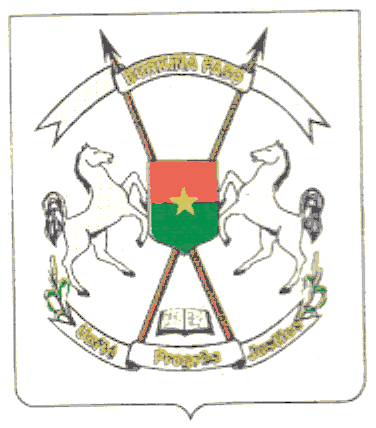 